Közzétételi szabályzatI.A.) AZ ISKOLÁBA JELENTKEZŐ TANULÓK FELVÉTELÉNEK ELVEIFelvételi eljárás jelentkezés alapján szervezett elbeszélgetéssel kezdődik.Képességvizsgálat formája: - 30 perces játékos ismerkedő foglalkozásKépességvizsgálat területei: - beszédhangok tiszta képzése				-szövegalkotási képesség megfigyelése				-aktív szókincs megfigyelése				-kommunikációs képesség				-következtetés, a logikus gondolkodás szintje				-téri tájékozódás, elhelyezés szintje, megfigyelőképesség				-figyelem és koncentrációs képességA vizsgálatot végző csoport tagjai: osztálytanítók, idegen nyelvszakos tanár, logopédus.Felvétel: Nkt. 50-51. § alapján és a 20/2012 EMMI rendelet 24.§ (5). Körzetes beiskolázású iskolaként a lakóterületen élő tanulókat vesszük fel elsősorban. A felvételi kötelezettség teljesítése után előnyben részesítjük:a halmozottan hátrányos helyzetű gyermeket (20/2012 EMMI rendelet 24. § (5))azokat az iskolakörzeten kívüli tanköteleseket, akiknek szülei az iskola programját választják.Fellebbezés: Nkt 37-38. §A tanulói jogviszony a beíratás napján jön létre. Az első évfolyamba történő beiratkozáskor kötelezően be kell mutatni:a fejlettség elérését tanúsító igazolástgyermek nevére kiállított személyi azonosítót/ fényképes/ és lakcímet igazoló hatósági igazolványt,szükség esetén a szakértői bizottság véleményét.a kötelezően előírt védőoltásokat igazoló orvosi igazolás az 1997. CLIV tv. járványügyről szóló 56. § és 18/1998. (VI. 3.) NM rendelet és az EPINFO 2013.évi 20/1. Módszertani levél alapján.A második-nyolcadik évfolyamba történő átvételnél-felvételnél be kell mutatni:a tanuló anyakönyvi kivonatát;a szülő személyi igazolványát;az elvégzett évfolyamokat tanúsító bizonyítványt;az előző iskola által kiadott átjelentkezési lapot.A tankötelezettség mindennapi iskolába járással vagy magántanulóként teljesíthető.Az átvétel tanév során bármikor lehetséges, kivéve, ha a tanuló iskolatípust vált.Körzeten kívüliek felvétele, átvétele az angol-magyar két tanítási nyelvű oktatásba az alábbiak szerint történik: Amennyiben tankötelezettségét Magyarországon teljesítette, a szóbeli elbeszélgetés során megfelelő idegen nyelvi érettséget mutat, akkor felvételt nyerhet. Ha a szóbeli elbeszélgetés során nem megfelelő idegen nyelvi érettséget mutat beiratkozása után különbözeti vizsgát tesz a tantervi követelmények különbségének elsajátításából.A különbözeti vizsga letételéhez türelmi időt szabhat meg az iskola igazgatója. Ebben az időszakban a gondviselő kérésére segítséget nyújtunk a szükséges tananyag elsajátításához. Sikertelen vizsga esetén tanácsoljuk más intézménybe való beiskolázást.B.) Beiratkozásra meghatározott időKLIK Szombathelyi Tankerület által évente meghatározott időpontban.C.) A fenntartó által engedélyezett osztályok, csoportok számaAlapdokumentum alapján: 9 osztály, maximum 224 fő.D.) Térítési díj, tandíj, egyéb befizetési KÖTELEZETTSÉGAz étkezési térítési díjakat havonta, a GAMESZ/ELAMEN által meghatározott időpontban  kell befizetni. A befizetés napja kifüggesztésre kerül az intézmény hirdetőtábláján. Az étkezéssel összefüggő kedvezményeket a megfelelő jogszabályi előírások alapján határozzuk meg.Adott napra megrendelt étkezési térítési díj csak abban az esetben nem kerül elszámolásra, ha az étkezést a szülő vagy a tanuló legalább egy nappal előre lemondja.2013. szeptember 1.-től az első évfolyamtól felmenő rendszerben a tanulók számára térítésmentesen állnak rendelkezésre a tankönyvek, melyek az iskola tulajdonát képezik. Kivételt képeznek az angol-magyar két tanítási nyelvű oktatáshoz használt idegen nyelvi szaktárgyi jegyzetek, illetve a szabadon választott tanórák, foglalkozások tankönyvei. Tanév végén a munkafüzetek, munkatankönyvek kivételével a tankönyveket vissza kell szolgáltatni az iskolának.Iskolánkban a nevelő-oktató munka során az Oktatási Hivatal által készített hivatalos jegyzéken szereplő tankönyveket használunk. Kivételt képeznek az angol-magyar két tanítási nyelvű oktatáshoz használt idegen nyelvi szaktárgyi jegyzetek, illetve a szabadon választott tanórák, foglalkozások tankönyvei.A két tanítási nyelvű képzésben részt vevő tanulók gondviselője vállalja az iskola által választott idegen nyelvi szaktárgyi jegyzetek valamint a szabadon választott tanórák, foglalkozások tankönyveinek megvásárlását.A NyitraFreeTime SE díjait szakosztályonként határozza meg, melyet a hónap elején kell befizetni.F.) Az intézmény nyitva tartási rendje:Az iskola szorgalmi időben reggel 6.00 órától a szervezett foglalkozások befejezéséig, de legalább 19.00 óráig van nyitva. Az intézmény tanítási szünetekben ügyeleti rend szerint tart nyitva. Az iskolát szombaton, vasárnap és munkaszüneti napokon – rendezvények hiányában – zárva kell tartani. A szokásos nyitvatartási rendtől való eltérésre – eseti kérelmek alapján – a tagintézmény-vezető ad engedélyt.G.) JELENTŐSEBB RENDEZVÉNYEK, ESEMÉNYEK IDŐPONTJAI: Az éves munkaterv tartalmazzaH.) PEDAGÓGIAI-SZAKMAI ELLENŐRZÉS MEGÁLLAPÍTÁSAINem volt ilyen az elmúlt év során.I.) SZMSZ, HÁZIREND, PEDAGÓGIAI PROGRAMMegtekinthető az iskola honlapján, nyomtatásban az igazgatói irodában.J. PEDAGÓGUSOK ISKOLAI VÉGZETTSÉGE ÉS SZAKKÉPZETTSÉGE: K.) A NEVELŐ ÉS OKTATÓ MUNKÁT SEGÍTŐK SZÁMA, ISKOLAI VÉGZETTSÉGÜK ÉS SZAKKÉPZETTSÉGEL.) AZ ORSZÁGOS MÉRÉS-ÉRTÉKELÉS EREDMÉNYE:Külön dokumentumban található.M.) A TANULÓK LE- ÉS KIMARADÁSÁVAL, ÉVISMÉTLÉSÉVEL KAPCSOLATOS ADATOK:  N.) TANÓRÁN KÍVÜLI EGYÉB FOGLALKOZÁSOK 2015/2016 tanév: O.) OSZTÁLYOKP.) HÉTVÉGI HÁZI FELADATOK ÉS AZ ISKOLAI DOLGOZATOK SZABÁLYAI: Szóbeli és írásbeli házi feladatok elvei és korlátai:Elvek:•	Az írásbeli házi feladatok legfontosabb funkciója a tanórán feldolgozott tananyaghoz kapcsolódó gyakorlás (készség- és képességfejlesztés), valamint a tananyaghoz kapcsolódó ismeretek megszilárdítása; A szóbeli szükséges alap legyen a további tanulmányokhoz.Korlátok:•	az első-negyedik évfolyamon a tanulók hétvégére (szombatra, vasárnapra), valamint a tanítási szünetek idejére nem kapnak sem írásbeli sem szóbeli házi feladatot az utolsó napon lévő tanítási órák aktuális tananyagának kivételével.•	az ötödik-nyolcadik évfolyamon a tanulók a tanítási szünetek idejére nem kapnak sem szóbeli, sem írásbeli házi feladatot; a szünet előtti utolsó napon lévő tanítási óra aktuális tananyagának kivételével.•	a tanulók eredményes felkészülésének érdekében egy tanítási napon belül legfeljebb kettő témazáró, illetve félévi vagy év végi felmérő dolgozatot lehet íratni.•	másnapi órákra való felkészülés lehetőleg ne haladja meg a napi 1,5 órát.Az egyes tantárgyakhoz kapcsolódó elvek Matematika:	írásbeli feladat minden tanóra után, maximum 20 percben elkészíthető legyen.Magyar nyelv:	írásbeli feladat szükséges a gyakorláshoz.Angol:	az órán vett anyag szavainak megtanulása, a leckék szövegeinek fordítása a, kifejezések megtanulása.Írásbeli munka értékelése, ellenőrzése.Füzetek, munkafüzetek vezetésének minősítése.Írásbeli házi feladatok értékelése. Fogalmazások, esszészerű feladatokFormák: Írásbeli felelet (röpdolgozat), tudáspróbaAz írásbeli és a szóbeli beszámoltatások egyensúlyára kell törekedni a tantárgyi céloknak megfelelően. A beszámoltatások során figyelembe vesszük tanulóink hosszabb hiányzását: differenciált feladatokkal vagy méltányos értékeléssel.Témazáró. idejét legkésőbb egy héttel előbb közöljük, ne kerüljön sor 2-nél több témazáróra, félévi és végi felmérésre egy napon.A tanulók írásbeli munkájának egységes értékelése érdekében a dolgozatainak, feladatlapjainak, tesztjeinek értékelésekor az elért teljesítmény (pontszám) érdemjegyekre történő átváltását a következő arányok alapján végzik el a szaktárgyat tanító nevelők:Témazáró dolgozat értékelése:0-33 %: elégtelen (1)34-49 %: elégséges (2)50-74 %: közepes (3)75-89 %: jó (4)90-100 %: jeles (5)R.) AZ OSZTÁLYOZÓ VIZSGA TANTÁRGYANKÉNTI, ÉVFOLYAMONKÉNTI KÖVETELMÉNYEI: 1. osztályMagyar nyelv és irodalomSzóbeli: Kis és nagybetűk nyomtatott és írott alakjának ismerete Mondatok, rövid szövegek olvasása, szövegértés Mondatalkotás képről. Írásbeli Betűk, szavak, mondatok másolása írottról és nyomtatottról. Képek nevének leírása Szavak, rövid mondatok leírása tollbamondás utánMatematika:Szóbeli: Számfogalom a 20-as számkörben Számok növekvő, csökkenő sorba rendezése Szöveges feladatok Mérés, mértékegységek Írásbeli: Számok írása, sorba rendezésePáros és páratlan számok Bontások, összeadás, kivonás, pótlás Szabályjáték. Nyitott mondatKörnyezetismeret:Szóbeli: Lakóhelyünk, környezetünk Gyalogos közlekedés szabályai Évszakok jellemzőiTechnikagyalogos közlekedésgyurmázási technikák: gömbölyítés, kúposítás, bemélyítés, sodrás, tekerés, lapításpapír használata tárgyak készítésében: papír sodrása, gyűrése, gömbölyítése, tépése és vágásahajtogatás: csákó, csónak, repülő, pohármi készül fábólcipőkötésépítődoboz elemeiből építésegészséges táplálkozás: zöldségek, gyümölcsökmunkamegosztás a családbanAngol nyelvSzavak:színek, számok 1-10-ig, gyümölcsök, házi állatok, játékok, időjárás, ételek, állatok  Szituációk, nyelvtani szerkezetekbemutatkozás, köszöntésszeretem, nem szeretemegyszerű utasításoknekem van ….napirendÉnekebben az évfolyamban tanult angol dalok ismeretetá, ti-ti és a szün ismerete és tapsolásaritmussor visszatapsolása hallás utánritmusírás 2/4-es ütembenkotta megfigyelése: vonalrendszer, hangjegyekkézjelek ismerete: l-s-mTestnevelésA vizsga szerkezete: Testnevelés tantárgyból csak gyakorlati vizsga van.Gyakorlati vizsgaIdőtartama: 45 percElérhető pontszám: 50 pontA gyakorlati feladatok jellemzői: Az évfolyam számára felállított követelményszint teljesítése minden sportágban, illetve próbához.Gyakorlati feladatok értékelési módja: A testnevelők által összeállított feladatsor pontozással történő mérése.A gyakorlati vizsga alapján kialakított minősítés módja:0%-50%		elégtelen50%-60%		elégséges60%-70%		közepes70%-85%		jó85%			jelesleány-fiú osztályzási/ értékelési/ anyaga:utánzó járások / nyúlugrás, pókjárás, rákjárás/30 m-es futás felméréselabdaátadások párokban (1 perc/szlalomfutás400 m futás felméréseugrókötél-áthajtás 30-40 db folyamatos szökdeléssel páros lábonkötélmászás / mászókulcsolás, mászás negyed magasságig/Talajtorna: tarkóállás, gurulóátfordulás előre, bordásfalnál kézállásba lépegetéskislabdahajítás harántterpeszállásbólTávolugrás egy lábról két lábra pár lépés nekifutást követőenHelyből távolugrásRajzA tanterv a továbbhaladáshoz nem határoz meg feltételt. Az értékelést a tanulóhoz az életkorhoz viszonyított képességfejlődést ír elő.2. osztály Technika- képlékeny anyagok: agyag, gyurma, sóliszt ismerete- mire használjuk a papírt, a papírok csoportosítása- papírhajtogatás (origami): alaphajtások ismerete- papír használata tárgyak készítésében: papír sodrása, gyűrése, tépése és nyírása- szélforgó készítése- a fa felhasználása- a fonalak: csoportosítása, a fonal felhasználása, szövés, textilfajták- háztípusok, tervezés, lakberendezés- házimunkák- egészséges táplálkozás- gyalogos közlekedésÉnek- ebben az évfolyamban tanult angol dalok ismerete- tá, ti-ti és a szün ismerete és tapsolása- ritmussor visszatapsolása hallás után- ritmusírás 2/4-es ütemben- tá-á ismerete és alkalmazása- hosszú szünet ismerete és alkalmazása- kottázás 2/4-es ütemben- hangszerek ismerete alapszinten- kézjelek ismerete: l-s-m-r-dKörnyezetismeretAz erdő:- az erdő szintjei (avarszint, cserjeszint, lombkoronaszint), fás és lágy szár- fák- cserjék, bokrok- az erdő avarszintjén a növényzet- rovarok az erdőben- erdei madaraink- emlősállatok az erdőben- gombákTestünk, életműködésünk:- mozgás, légzés, táplálkozás, szaporodás, születés, növekedés, fejlődés- napirend- a testem: testünk fő részeinek ismerete- növekedésfejlődés- érzékszervek ismerete és funkciója- tisztálkodás, sport- önismeret: külső és belső tulajdonságok- egészséges táplálkozás- a helyes fogápolásAz élettelen természetről:- a víz- a levegő- környezetszennyezés- az időjárásA mező:- a mező életközössége- a mezőn élő növények- a mező rovarvilága- a mezőn élő emlősökA vízpart életközössége:- növények és állatok a vízpartonMatematikaSzámok százig:- páros és páratlan számok a százas számkörben- egyes és tízes számszomszédok- műveletek kerek tízesekkel- szöveges feladatok- pénzhasználat- római számok írása, olvasása- az idő mérése- kétjegyű számok összeadása és kivonása- zárójelek használata- a hosszúság mérése- szorzó és bennfoglaló táblák ismerete- műveletek sorrendje- maradékos osztás- űrtartalom mérése- tömeg mérése- síkidomok, testekMagyarÍrás- az írott kisbetűk szabályos alakítása és kapcsolása betűcsoportonként- az írott nagybetűk alakítása és kapcsolása betűcsoportonként- írástechnikai gyakorlatok ismerete és alkalmazása: másolás, betűpótlás, szóalkotás, tollbamondás- Íráshasználat: szavak pótlása a mondatban, mondatalkotás, kérdésre válasz megfogalmazása, leírása, 3-4 összefüggő mondat alkotása, szógyűjtés, felsorolás, versszak és szövegrész másolása időre, emlékezetből írás, javításNyelvtanA hangok és a betűk:- a beszédhangok keletkezése- az ábécé hangjainak felsorolása- a betűrendbe sorolás alapszabályai- a magánhangzók csoportosítása- a rövid és a hosszú magánhangzók- a mássalhangzók csoportosítása- a rövid és a hosszú mássalhangzók- a mássalhangzók fajtái: egy- két- illetve háromjegyű mássalhangzó- j hang jelöléseSzótagolás és elválasztás- szavak szótagokra bontása- szótagolás szerinti elválasztásA szavak:- a szótő és a toldalék fogalma, felismerése- a kiejtéstől eltérő helyesírású szavakA mondat:- mondatfajták: kijelentő, kérdő (a többi elemi szinten)- az -e kérdőszó helyes használataOlvasás- érthető beszéd, a kijelentő és a kérdő mondatokat helyes hanglejtéssel mondja- kérdésekre értelmesen válaszol, 2-3 összefüggő mondat alkotására is képes- egyszerű tartalommondás- 6-8 tanult vers- ismert olvasmányt folyamatosságra, pontosságra törekvően olvas fel- a kijelentő és a kérdő mondatokat helyes hanglejtéssel olvassa- mondat végén és a vesszőknél szünetet tart- az olvasás tempója az élőbeszédhez közelítő, képes legyen javítani olvasási hibáját- néma értő olvasással megismert olvasmány témáját, szereplőit, főbb eseményeit megnevezi- a szövegelemző műveletek felhasználásával feldolgozza a szöveget a kérdések alapjánAngol nyelvSzavak:zöldségek, gyümölcsök, tárgyak a lakásban, testrészek, ruházat, számok 100-ig, családtagok, közlekedési eszközök, állatokSzituációk, nyelvtani szerkezetek:bevásárlásképleírásbirtokos szerkezetcsalád bemutatásautazásTestnevelésA vizsga szerkezete: Testnevelés tantárgyból csak gyakorlati vizsga van.Gyakorlati vizsgaIdőtartama: 45 percElérhető pontszám: 50 pontA gyakorlati feladatok jellemzői: Az évfolyam számára felállított követelményszint teljesítése minden sportágban, illetve próbához.Gyakorlati feladatok értékelési módja: A testnevelők által összeállított feladatsor pontozással történő mérése.A gyakorlati vizsga alapján kialakított minősítés módja:0%-50%		elégtelen50%-60%		elégséges60%-70%		közepes70%-85%		jó85%			jelesleány-fiú osztályzási anyaga:- ugrókötél-áthajtás  helyben páros lábon szökdelve 60db /1 perc/-30 m-es futás felmérése- távolugrás nekifutásból- helyből távolugrás- kislabdahajítás távolba-400-600 m futás felmérése- szlalomfutás- szlalomfutás labdavezetés kézzel, lábbal-ingafutás- kötélmászás / két-három fogás kötélen, mászás fél magasságig)- Talajtorna: guruátfordulás előre, hátra, tarkóállás, bordásfalnál kézállásba lépegetés guggolótámaszból , játékos kézállás( csikózás)- egykezes felső átadások- labdaátadások párokban (1perc)RajzEgyszerű helyzetek, változások, élmények megrajzolása. Képelemek rendezése, színárnyalatok használata.3. osztályMagyar nyelv és irodalomOlvasás1, Gyertek elő írka, táska témakörEgyéni élményfelidézésSzakaszos szövegfeldolgozásVálogató olvasás, dramatizálás2, Volt egyszer, hol nem volt... témakörA népköltészeti alkotások keletkezése, terjedelme, tartalmi, műfaji jellemzőiNépköltészet műköltészet összehasonlítása3, Együtt lenni jó témakörBeszélgetés a családot barátokat összetartó érzelmekrőlAz olvasmányok alapgondolatának kiemelése hozzárendeléssel4, Száll a madár ágrul ágra.... témakörSzövegtagolás események alapjánTartalom elmondásaVersolvasás, a vers tartalmi elemzéseA monda ismérvei5, Éren – nádon... témakörSzövegfeldolgozás bekezdésenkéntTömörítő tartalommondásIsmeretterjesztő szöveg feldolgozás6, Én szeretek minden ünnepet témakörÜnnepeinkAz ünnepekhez kapcsolódó szokások ismereteHangos olvasás: Szöveghű, hangsúlyos olvasás.Nyelvtan, helyesírás1, Mondatfajták2, Szavakrokon és ellentétes értelmű3, Szófajok    Főnév:köznév, tulajdonnévtoldalékos főnevek    Névelő:határozott és határozatlan névelő    Ige:igeragozásigeidőkigekötős igék és helyesírásuk    Szógyűjtemény szavainak helyesírásaFogalmazásKapcsolatteremtés /kommunikáció/Szövegalkotás szóban és írásbanAz elbeszélő fogalmazás /bevezetés, tárgyalás, befejezés/PárbeszédMatematikaSzámok ezerigHelyi, alaki és valódi értékSzámképzésSzámszomszédok, kerekítésRelációkMűveletek: szóbeli és írásbeli összeadás, kivonás becslésselRómai számírásMűveletek sorrendjeÍrásbeli szorzás, osztásMértékváltásokTörtrészekNegatív számokGeometriaKerületszámításSzöveges feladatokNyitott mondatokKörnyezetismeretNövények:élőlények jellemzőinövények szükségleteivirágos növények, fák részeiÁllatok:gerincesek: emlősök, madarak halak jellemzőigerinctelenek jellemzőitáplálékláncTermészettudományi alapismeretek:  hőmérséklet, fagyás, olvadás, forrás, párolgás, lecsapódás fogalmahalmazállapotok jellemzőioldatokmágnesességEmberi test:látás, hallás, szaglás, ízlelés, tapintásegészséges életmódFöldrajzi alapismeretek:világtájakalaprajzokMagyarországTechnikaházak- lakások: miért épít az ember házat, miből építimilyen tevékenységeket végzünk otthonunkbantárgyak az otthonunkbanpapír: papírfajták, a papír tulajdonságaicsomagolástechnikafonal és textilszövéskézi varrás: öltésfajtáka fa felhasználásafémek környezetünkbenházimunkákétkezési szokásainkközlekedési ismeretek: közlekedési eszközök, közlekedési szabályok, közúti jelzőtáblákÉnekebben az évfolyamban tanult angol és magyar dalok ismereteritmusok ismerete és tapsolása: tá, ti-ti, szünet, tá-á, szinkóparitmussor önálló letapsolásahangszerismeretritmusírás 2/4-es és 3/4-es ütembenkottázás 2/4-es ütembenszolmizáláskézjelek ismerete: d-t-l-s-f-m-r-dAngol:Az én világom: ismerkedés, üdvözlési formák, személyi adatok, külső-belső tulajdonságok.Család: rokoni kapcsolatok kifejezése, családfa, barátok.Tágabb környezetünk: ház, lakás, berendezések és hozzá kapcsolódó tevékenységek, üzletek, épületek.Természeti környezetünk: állatok, növények és élőhelyeik, házi kedvencek és gondozásuk.Mindennapi életünk: napirend, hónapok, hét napjai, heti terv, idő, dátum kifejezése, szabadidő (hobby, sport).Iskola: tanszerek, tantárgyak, órarend, taneszközök.Vásárlás: árufajták, a célnyelvi ország pénzneme, a számok 100-ig.Ünnepek.Mondókák, dalok, játékok és mesék.Kommunikációs szándékokInformáció kérése és adása különböző szituációkban (vásárlás, iskola, szabadidő stb.).Dolgok, emberek azonosítása, megnevezése.Egyetértés, egyet nem értés kifejezése, vélemény kérése, kifejezése.Képesség, felszólítás, tiltás.Tetszés - nem tetszés kifejezése.Utasítások adása.Javaslattétel.Udvarias kérés kifejezése.Fogalomkörök - nyelvtanJelen idő.Birtokviszony.Főnevek egyes és többes száma.Mennyiségi viszonyok (számok 21-100-ig), tőszámnevek, sorszámnevek.Egyes módbeli segédigék.Felszólító mód.Az ige infinitiv alakja.Néhány elöljárószó.Kérdőszavak.Az ABC, a tanult szavak helyesírása.A tagadás kifejezése egyéb formában.Az egyszerű mondat szórendjei.Kulturális ismeretekMetakommunikációs elemek: testbeszéd, kézjelek, üdvözlés.Mindennapi élet: üdvözlés, elköszönés, megszólítás.Célországok neve, nemzeti színei, ünnepei és az ezekhez tartozó hagyományok.Gyerekdalok, mondókák, kiszámolók, dalok, táncok, rövid mesék.A lakókörnyezet jellegzetes tárgyai.Étkezési szokások.Közlekedési eszközök.Iskolai szokások.Ruházkodás.Életmód, jellegzetes sport.Környezethez való viszony.A továbbhaladás feltételei Szókincs: 400 aktív és 200 passzív lexikai egység.Beszédértési készségÉrtsék meg a tanult témákban a tanult nyelvtani jelenségek keretei között az élő nyelvnek megfelelő beszédtempóban folytatott rövid beszélgetést, ha az nem tartalmaz ismeretlen szavakat, és megfelel az idegen nyelv köznyelvi kiejtési normáinak.Tudjanak a témákkal kapcsolatos egyszerű feladatokat megoldani (pl. hiányzó információk kitöltése, válaszadás egyszerű kérdésekre, igaz-hamis állítások eldöntése, utasítások követése).BeszédkészségAlakuljon ki a helyes hangsúly, hanglejtés és hangképzés.A tanulók legyenek képesek egy adott témakörön belül mások által kezdeményezett beszélgetésben részt venni, tudjanak megválaszolni a tananyaggal, személyükkel és környezetükkel kapcsolatos beszédhelyzetben feltett kérdéseket, illetve kérdések feltevésével kezdeményezzenek egyszerűbb beszélgetéseket.Tudjanak a tanulók a témakörökben megismert szavakkal egyszerű mondatokat alkotni.Legyen képes a tanuló a tárgyalt témakörökben 4-5 mondatos önálló gondolatközlésre és információadásra.Memoriterként tanuljanak meg rövid szövegrészeket, párbeszédeket, mondókákat, ismerjenek dalokat.Olvasásértési készségTudjanak az olvasott szövegekkel kapcsolatban egyszerű feladatokat megoldani.Legyenek képesek rövid szövegrészeket megérteni, alakuljon ki a néma olvasás és a szövegértés készsége is egy-egy rövidebb szövegrész kapcsán.Tudjanak tanult szövegeket helyesen értelmezve felolvasni.Írásbeli készségIsmerjék az adott idegen nyelv magyartól eltérő betűinek és hangkapcsolatainak írásmódját.Legyenek képesek ismert szavakat másolás vagy diktálás alapján helyesen leírni.Tudjanak összekevert betűkből ismert szavakat alkotni, hiányos szavakat, illetve szöveget pótolni.Tudjanak nyelvi modell alapján önállóan egyszerű szöveget megszerkeszteni.TestnevelésA vizsga szerkezete: Testnevelés tantárgyból csak gyakorlati vizsga van.Gyakorlati vizsgaIdőtartama: 45 percElérhető pontszám: 50 pontA gyakorlati feladatok jellemzői: Az évfolyam számára felállított követelményszint teljesítése minden sportágban, illetve próbához.Gyakorlati feladatok értékelési módja: A testnevelők által összeállított feladatsor pontozással történő mérése.A gyakorlati vizsga alapján kialakított minősítés módja:0%-50%		elégtelen50%-60%		elégséges60%-70%		közepes70%-85%		jó85%			jeles3. osztály leány-fiú osztályzási/ értékelési/ anyaga:- utánzó járások / nyúlugrás, pókjárás, rákjárás/- 30 m-es futás felmérése- labdaátadások párokban /1 perc/- szlalomfutás- 400 m futás felmérése- ugrókötél-áthajtás 60-70 db folyamatos szökdeléssel páros lábon- kötélmászás / mászókulcsolással/- Talajtorna: tarkóállás, gurulóátfordulás előre, bordásfalnál kézállásba lépegetés, fellendülés futólagos kézállásba- kislabdahajítás harántterpeszállásból- Távolugrás egy lábról két lábra pár lépés nekifutást követőenRajzJellegzetes formák megrajzolása, színek visszaadása, egyszerű magyarázó rajz és tárgy készítése. Műélmény megfogalmazása.4. osztályKörnyezetismeretÁllatok:szarvas, nyúl, róka, medve, énekes rigó, bagoly, ponty, béka, méh élőhelye, külső jellemzői, mozgásuk, táplálkozás, szaporodás, viselkedésNövények:szükségleteirészei: virág, gyümölcs, mag, levelekEmberi test:fogakcsont és izom rendszerlégzési és keringési rendszeregészséges életmódbetegségekMagyarország, földrajzi alapismeretek:fő- és mellékvilágtájak iránytűtérképekMagyarország nagy tájaiTermészettudományi alapismeretek:időjárás, csapadék fajtákvíz körforgásakőzetek, ásványoktalajTechnika- ősi természeti környezet: lépések a technika fejlődésében, barlangtól a mai településig- víz használata, vízi járművek- a szél energiájának hasznosítása: szélmalom- az alumínium tulajdonságai és alakítása- szerelési műveletek- hídépítés- vetületi ábrázolás alapjai, vetületi képek, az építmények nézeti képe- otthonunk- a konyha és eszközei- szövés- közlekedési ismeretek: közlekedési eszközök, közlekedési szabályok, közúti jelzőtáblákÉnek- ebben az évfolyamban tanult angol és magyar dalok ismerete- ritmusok ismerete és tapsolása: tá, ti-ti, szünet, szinkópa, éles ritmus, nyújtott ritmus- ritmussor önálló letapsolása- ritmusírás 2/4-es és 3/4-es ütemben- kottázás 2/4-es 3/4-es ütemben- ismerkedés a 4/4-es ütemmel- szolmizálás- kézjelek ismerete: d-t-l-s-f-m-r-dAngol:Tágabb környezetünk: országok, nemzetiségek, nyelvek, utazás, nyaralás.Természeti környezet: állatok egyszerűbb jellemzése.Étkezés: Étel- és italfajták, bevásárlás, főzés, egyszerű receptek, ízek, étkezés az étteremben, ételkínálás.Mindennapi életünk: tárgyak leírása, szín, forma, anyag, méret. Mindennapi és szabadidős tevékenységek.Család: foglalkozások, munkahelyek, egy család napirendje.Életmód: egészség, leggyakoribb betegségek, panaszok.Ünnepek.Mondókák, dalok, játékok és mesék.Kulturális ismeretekMetakommunikációs elemek: testbeszéd, kézjelek, üdvözlés.Mindennapi élet: üdvözlés, elköszönés, megszólítás.Célországok neve, nemzeti színei, ünnepei és az ezekhez tartozó hagyományok.Gyerekdalok, mondókák, kiszámolók, dalok, táncok, rövid mesék.A lakókörnyezet jellegzetes tárgyai.Étkezési szokások.Közlekedési eszközök.Iskolai szokások.Ruházkodás.Életmód, jellegzetes sport.Környezethez való viszony.A továbbhaladás feltételei Szókincs: 600 aktív és 300 passzív lexikai egység.Beszédértési készségÉrtse meg a tanuló az élőbeszédnek megfelelő tempójú idegen nyelvű óravezetést.Fokozatosan értsék meg a tanár rövid, egyszerű célnyelvi szómagyarázatát, amennyiben az ismert nyelvi elemeket tartalmaz.Értse meg a köznyelvi ejtési normának megfelelő anyanyelvi beszélőt is, ha annak beszéde a szokott beszédtempónál valamivel lassúbb és a globális értést gátló mértékben ismeretlen lexikát és nyelvtant nem tartalmaz. Értse meg a gépi hangot is, ha az a fenti kritériumoknak megfelel.Legyen képes a tanuló az ilyen hallott szövegekben a szövegösszefüggés felismerésére, a hallott történet főbb mozzanatainak követésére és felidézésére. Találják meg a tanulók a hallott szövegben a számukra fontos információt.Legyenek képesek megoldani hallott szöveghez kapcsolódó feladatokat.BeszédkészségSzóbeli megnyilatkozásait megközelítően helyes kiejtéssel tegye.Tudjon a beszélgetés során udvariasan hozzászólni, véleményt alkotni.Ismerje a formális szóbeli érintkezés életkorának megfelelő formáit.A tanulók idegen nyelven röviden foglaljanak össze ismert szövegeket.Életszerű szituációkban folytassanak egyszerű párbeszédet.Tudjanak a tanult anyaggal kapcsolatban információt kérni és adni, tárgyakat, jelenségeket egyszerűen leírni, tudjanak ismert témakörökhöz tartozó képekről néhány összefüggő mondatot, történetet, mesét alkotni, elmondani.Az idegen nyelvi memória fejlesztése céljából tanuljanak meg rövidebb nyelvi egységeket is.Legyen képes beszédszándékát és véleményét a tanult témakörökben megfelelő nyelvi eszközökkel kifejezni.Olvasásértési készségOlvassanak fel a tanulók ismert szövegeket helyes kiejtéssel.Legyenek képesek az ismert szövegek lényegét kiemelni vagy összegezni, illetve a kért információkat a szövegben megkeresni.Ismerkedjen meg a tanuló a korának megfelelő egy- és kétnyelvű szótár használatával.Fokozatosan ismerkedjenek meg egyszerűbb autentikus szövegekkel.Írásbeli készségLegyenek képesek ismert szavakból álló, ismert nyelvtani jelenségekre épülő szövegeket tollbamondás után leírni.Tudjanak feldolgozott szövegekhez egyszerű kérdéseket feltenni, és feltett kérdésekre írásban válaszolni.Tudjanak írni meghívót, üdvözlőkártyát, egyszerű levelet megfogalmazni, ismerjék ezek formai szabályait.Legyenek képesek rövid irányított fogalmazást írni.Általános minimum követelmények a 4. évfolyam végéreA nyelvhasználat szintje (megegyezik az Európai Tanács által kiadott ajánlás A 1 szintjével).MatematikaBiztos számfogalom a 10000-es számkörbenBiztos műveletfogalom és számolási készség a 10000-es számkörbenMérési eljárások, módszerekA matematika és a valóság kapcsolataMagyar Folyamatos, kifejező olvasásAz olvasott szöveg megértése, ok-okozati összefüggések Elemi ismeretek az irodalomrólFogalmazási alapismeretek, szövegalkotásAnyanyelvi ismeretek rendszereNyelvhelyességi és helyesírási szabályok alkalmazásaInformatika Vizsga típusa: írásbeli vizsga és számítógép-használatVizsga nyelve: angolTestnevelésA vizsga szerkezete: Testnevelés tantárgyból csak gyakorlati vizsga van.Gyakorlati vizsgaIdőtartama: 45 percElérhető pontszám: 50 pontA gyakorlati feladatok jellemzői: Az évfolyam számára felállított követelményszint teljesítése minden sportágban, illetve próbához.Gyakorlati feladatok értékelési módja: A testnevelők által összeállított feladatsor pontozással történő mérése.A gyakorlati vizsga alapján kialakított minősítés módja:0%-50%		elégtelen50%-60%		elégséges60%-70%		közepes70%-85%		jó85%			jeles4. osztály leány-fiú osztályzási anyaga:- ugrókötél-áthajtás  helyben páros lábon szökdelve  /1 perc/-30 m-es futás felmérése- távolugrás nekifutásból- kislabdahajítás távolba- 400 m futás felmérése- szlalomfutás labdavezetés kézzel, lábbal- ingafutás - kötélmászás /mászókulcsolással/- Talajtorna: guruátfordulás előre, hátra, tarkóállás, bordásfalnál kézállásba lépegetés guggolótámaszból, fellendülés futólagos kézállásba, fejállás- egykezes felső átadások- labdaátadások párokban (1perc)RajzÖnálló véleményformálás, indoklás, lakóhely múzeumának ismerete, művészeti albumok használata. Megfigyelés utáni ábrázolás, alapvető színismeretek. Tudjon ésszerű munkamenettel egyszerű tárgyat alkotni, életkorának megfelelő jártassággal alkalmazza a tanult technikákat és ábrázolási módokat. Legyen képes kiválasztani saját kifejezési, közlési módjait.5. osztályAngol:TémakörökAz én világom: Személyi adatok, személyek külső és belső jellemzése, kedvenc és kevésbé kedvelt időtöltés. Szabadidős tevékenységek, időjárásnak megfelelő öltözködés a különböző évszakokban.Emberi kapcsolatok: A család bemutatása, rokoni kapcsolatok, foglalkozások. Híres emberek. Családi élet régen és ma. Családi ünnepek.Szűkebb és tágabb környezetünk: A lakókörnyezet és lakás részletes leírása. Háztípusok, lakástípusok. Lakóhelyek városban és vidéken, hazánkban és külföldön. Házak és lakások régen és ma. Nevezetességek lakóhelyünkön és a célországban. Tájékozódás, útbaigazítás.Mindennapi életünk: Részletes napirend, iskolai és iskolán kívüli tevékenységek, elfoglaltságok, családi munkamegosztás. Egészséges életmód. Életmódbeli hasonlóságok és különbségek hazánkban és a célnyelvi országokban. A szabadidő eltöltése.Az iskola világa: Az iskola bemutatása. Új tantárgyak, egy nap az iskolában, összehasonlítása a célnyelvi országgal. Viselkedés az iskolában. Iskolai programok.Természeti környezetünk: Hazánk éghajlata, az évszakok, jellemzői Magyarországon és a világ más tájain. Kedvenc évszakom.Környezetvédelem: Közvetlen környezetünk védelme, környezeti ártalmak. Felelősség a környezetünkért.Kommunikációs szándékokKérdezés, információkérés, válaszadás, információadás.Személyek, állatok, tárgyak rövid jellemzése.Azonosságok és különbségek leírása.Események egyszerű leírása.Érdeklődés hogylét iránt, fizikai, lelkiállapot leírása.Utasítások követése és átadása.Képesség, engedély, szükségesség, tiltás kifejezése.Véleményadás és kérés.Udvarias kérés és megfelelő reagálás.Tudás, nem tudás kifejezése.Értés, nem értés kifejezése.Szándék, akarat, szükségesség kifejezése.Fogalomkörök - nyelvtanAz eddig tanultak tudatosítása, rendszerezése, új fogalmak bevezetése jelen, múlt és jövő időben.A létige jelen, múlt és jövő időben, állító, kérdő és tagadó alakban, az összes számban és személyben és a létezés kifejezésének egyéb formái.A személyes névmások ragozása és elöljárószókkal való használata.A határozott és határozatlan névelők további használata.Mutató névmások különböző használatban.Az egyszerű mondat és a mellérendelő összetett mondatok egyszerűbb kötőszavakkal jelen és múlt időben. Az állítmány helye a mondatban. Kiegészítendő és eldöntendő kérdések. Rövid és teljes válaszok.Főnevek többes száma. Néhány rendhagyó többes számú főnév.A birtoklás és birtokviszony kifejezésének különböző nyelvtani formái.Időbeli viszonyok kifejezése - különböző igeidők használata jelen, múlt és jövő időben.Néhány szabályos és rendhagyó ige.Gyakoriság kifejezése.Módbeli segédigék: képesség, engedély, szükségesség, tiltás.Néhány elöljárószó.A legfontosabb kötőszók.Hangtani ismeretek, intonáció folyamatos bővítése.Minőség és mennyiség kifejezése.Térbeli viszonyok kifejezése, irányok, helyek, határozószók.Kulturális ismeretekMindennapi élet: ajándékozás, viselkedés vendégségben.A levelezés formai és tartalmi jellemzői.Mértékegységek.Felelősségteljes magatartás a közlekedésben.Üzletek, hivatalok, szolgáltató intézmények nyitva tartása.Fizetési módok és eszközök.Sportolás, egészséges életmód.Emberi magatartások, szokások (sorban állás, udvariasság, dohányzás, szemetelés stb.).Jellegzetes lakóépületek.A továbbhaladás feltételei Szókincs: 800 aktív és 400 passzív lexikai egység.Beszédértési készségA tanuló értse meg és kövesse a tanár utasításait. Alakuljon ki a közös csoportnyelv.Ismerje fel és értse meg új szövegkörnyezetben is a tanult szavakat, kifejezéseket.Legyen képes hosszabb szövegből, amelyben néhány, a megértést nem akadályozó ismeretlen szó is van, kiszűrni a fontos információkat megadott megfigyelési szempontok alapján.Értsen meg rövid, összefüggő szöveget a tanult témákban.BeszédkészségA tanulók kiejtésében ne legyenek megértést akadályozó hibák.Tudja az adott idegen nyelv hangjait helyesen képezni, kiejteni, a tanult szavakat helyes kiejtéssel és hangsúllyal használni.Törekedjen a különböző mondattípusokat helyes intonációval mondani.Közelítsen az anyanyelvi beszélő beszédritmusához.Nem verbális eszközökkel (gesztusokkal, mimikával) is kísérje mondandóját.Tudjon válaszolni a tanult témákkal kapcsolatban eldöntendő és kiegészítendő kérdésekre.Legyenek képesek párbeszédekben szerepeket eljátszani, a mintadialógust a korábban tanult nyelvi elemekkel variálni.Beszédükben helyesen alkalmazzák a tanult nyelvi fordulatokat, kifejezéseket.Memorizáljon és adjon elő közösen feldolgozott rövid szövegeket, párbeszédeket, verseket, dalokat.Legyen képes a tanult nyelvi elemek alapján elvárható szinten- képeket leírni,- képek alapján rövid történeteket elmondani,- személyeket, állatokat, tárgyakat röviden jellemezni,- információt, tájékoztatást kérni és adni,- a tanult témakörökben véleményt nyilvánítani, és azt megindokolni.Tudjon önállóan, összefüggően, mintaszöveg alapján beszélni a tanult témákban, a gyakorolt szövegtípusokban.Olvasásértési készségIsmerje a különböző szövegtípusok jellemzőit.Legyenek képesek a tankönyv, a munkafüzet és a feladatlapok néma értő olvasására, az utasítások megértésére.Ismerjen meg egy-egy, az életkorának megfelelő tartalmat hordozó és ezen a nyelvi szinten íródott rövidebb autentikus vagy adaptált olvasmányt.Legyen képes tanári bemutatás vagy magnóról való meghallgatás után ismert szavakat tartalmazó szöveget hangosan, helyes kiejtéssel és intonációval érthetően felolvasni.Legyen képes a szöveg lényegére, általános vagy speciális információkra irányuló olvasásra.Ismerje fel az egyszerűbb összetartozó lexikai egységeket.Gyakorolja a nyelvi szintjének megfelelő szótárak használatát.Írásbeli készségLegyen képes a tanuló a tanult szókincset és nyelvi szerkezeteket tartalmazó szövegek diktálás utáni leírására.Tudjon ismert hallott vagy olvasott szöveg alapján kérdésekre írásban egyszerű választ adni.Tudja az egyszerű mondat szórendjét alkalmazni és egyszerű mondatokat logikai kapcsolatok alapján, egybefűzni.Tudjon egyszerű mondatokat hiányzó szavakkal kiegészíteni.Tudjon egyszerű eseménysort önállóan leírni.Tudjon minta, illetve megadott szempontok alapján különböző típusú rövid, egyszerűbb szövegeket írni.NyelvtanSzóbeli témakörök:A hangok képzésének folyamata, beszédszerveinkA magánhangzók rendszere, a magánhangzók tulajdonságaiA mássalhangzók rendszere, a mássalhangzók tulajdonságaiA hangok találkozásának törvényei A magyar helyesírás alapelveiA szavak szerkezete: az egyszerű és az összetett szavakA szó hangalakja és jelentéseÍrásbeli feladat: 8-10 mondatos tollbamondás helyes leírása Ének A piros betűs dalok emlékezetből énekléseKottázásZenetörténeti ismeretekTermészetismeretVizsga típusa: írásbeli vizsgaVizsga nyelve: angolMATEMATIKASzámtan, algebraTermészetes számok milliós számkörben, számegyenesen való ábrázolása. Negatív számok értelmezése. A tízes számrendszer biztos ismerete. Műveletek szóban és írásban, összeadás, kivonás, szorzás, kétjegyűvel való osztás a természetes számok körében. Törtek összeadása és kivonása két tag esetén. Szorzás, osztás 10-zel, 100-zal, 1000-rel. Helyes műveleti sorrend ismerete a négy alapművelet esetén.Geometria, mérésTéglalap kerületének, területének kiszámítása. Téglatest felszíne és térfogata. Hosszúság, terület, térfogat, űrtartalom, idő, tömeg mértékegységei és egyszerűbb átváltások.TörténelemTémakörök		írásbeli 	szóbeliA zsákmányoló és termelő ember életmódja			XA történelem forrásai					X		Az egyiptomi birodalom							XGörögország: Athén, Spárta, Perzsa harcok, Olümpiai játékok			XNagy Sándor							X		Róma: A királyság, köztársaság és császárság különbözősége	X		Pannónia provincia							XA magyar nép őshazája							XKövetelmény: A kapcsolódó topográfiai és kronológiai ismeretek. Az írásbeli és szóbeli teljesítmény százalékos átlaga alapján kap osztályzatot.TECHNIKAIsmerje a környezet tudatos átalakításának okait, és szükségességét.Ismerje a vonalfajtákat.Tudjon mm pontossággal mérni.Tudja szakszerűen használni a szerkesztőeszközöket.Tudja a megismert kéziszerszámokat balesetmentesen használni.Ismerje a gyalogos közlekedés szabályait és helyes magatartásformáit alkalmazni.Tudjon balesetmentesen közlekedni.Legyen tisztában a környezetkímélő magatartás fontosságával.IrodalomNépmesék, népdalok jellemzőiPetőfi S. János vitéz c. elbeszélő költemény ismereteMemoriter: Családi kör, János vitéz I. fejezetEgy mítosz tartalmaBibliaTestnevelésA vizsga szerkezete: Testnevelés tantárgyból csak gyakorlati vizsga van.Gyakorlati vizsgaIdőtartama: 45 percElérhető pontszám: 50 pontA gyakorlati feladatok jellemzői: Az évfolyam számára felállított követelményszint teljesítése minden sportágban, illetve próbához.Gyakorlati feladatok értékelési módja: A testnevelők által összeállított feladatsor pontozással történő mérése.A gyakorlati vizsga alapján kialakított minősítés módja:0%-50%		elégtelen50%-60%		elégséges60%-70%		közepes70%-85%		jó85%			jeles5.osztály leány-fiú osztályzási anyaga:- 60 m-es futás felmérése- 800 m futás- távolugrás nekifutással (guggolótechnika)- kislabdahajítás távolba nekifutással- magasugrás lépő technikával- talajtorna (fejállás, kézállás, tigrisbukfenc, bátorugrás, mérlegállás, tarkóállás, guruátfordulások előre, hátra)- Szekrényugrás: felguggolás függőleges leugrás; felbukfenc hosszába állított 3-4 részes szekrényen)  - gimnasztika 8-10 gyakorlatA négy labdajáték közül ketőt kell választania a vizsgázónak-  Kosárlabda: fektetett dobás, büntetődobás, labdaátadások, labdavezetés- Labdarúgás: labdaátadások, kapura lövés, labdavezetés, dekázás- Röplabda: alkar és kosár érintés, alsó egyenes nyitás- Kézilabda: labdaátadások, kapura lövés, labdavezetés, gyorsindításRajzÉlmények, érzelmek, gondolatok vizuális eszközökkel való kifejezése. Művészeti ágak és műfajok megkülönböztetése, őskor és ókor műalkotásainak fő stílusjegyei. Egyszerű látvány lerajzolása, téri helyzet megjelenítése.Informatika Szóbeli tételek1. Számítógép részei2. Háttértárak3. Internet, internet szolgáltatásai, netikett4. Operációs rendszer fogalma, feladatai5. Számelmélet, római számok, számológép használata6. Információ, kommunikáció fogalma7. Imagine Logo alaputasításai, ciklus 8. Könyvtárhasználat: dokumentumok típusaiGyakorlati feladatokRajzold meg PAINT programmal a képet!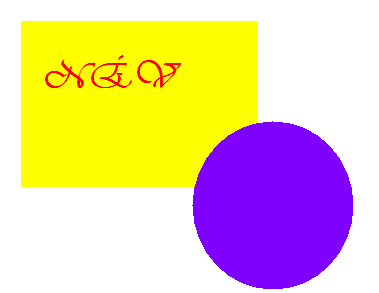 Számítsd ki számológéppel a következő műveletek eredményét!12 * (34+23)=12*34+23=34+24/4<3*4+2*12Imagine Logo használataRajzoltasd ki a teknőccel az alábbi ábrákat!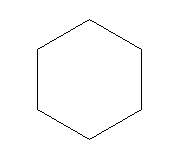 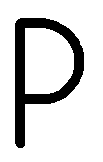 6. osztálySzámtan, algebraMűveletek racionális számkörben, szorzás, osztás törttel, tizedes törttel, alapműveletek negatív számokkal. Oszthatósági szabályok. Két szám legnagyobb közös osztójának, legkisebb közös többszörösének megállapítása, ezek segítségével törtek egyszerűsítése és bővítése. Egyenes és fordított arányossági feladatok megoldása következtetéssel. Egyszerű százalékszámítási feladatok.Geometria, mérésPont tengelyes tükörképének megszerkesztése. Szögmásolás, szakaszfelező merőleges szerkesztése. Háromszögek, négyszögek kerületének kiszámítása. Téglatest felszíne és térfogata.TörténelemTémakörök		írásbeli 	szóbeliKözépkori Európa: Uradalom, keresztes hadjáratok		X		Iszlám						XMagyarország a középkorban: I. István, Szent László, Könyves Kálmán, III. Béla, II. András, IV. Béla				X		Magyarország a virágzó középkorban: I. Károly, Nagy Lajos, Zsigmond, Hunyadiak, Jagellók, Mohács						X	Reformáció									XMagyarország az újkorban:Az ország három részre szakadása és a török kiűzése		X		A Rákóczi szabadságharc							XKövetelmény: A kapcsolódó topográfiai és kronológiai ismeretek. A z írásbeli és szóbeli teljesítmény százalékos átlaga alapján kap osztályzatot.AngolKulturális ismeretekMindennapi élet: ajándékozás, viselkedés vendégségben.A levelezés formai és tartalmi jellemzői.Mértékegységek.Felelősségteljes magatartás a közlekedésben.Üzletek, hivatalok, szolgáltató intézmények nyitva tartása.Fizetési módok és eszközök.Sportolás, egészséges életmód.Emberi magatartások, szokások (sorban állás, udvariasság, dohányzás, szemetelés stb.).Jellegzetes lakóépületek.Normál AngolKommunikációs szándékokBevezetésKöszönési formák napszakoknak megfelelő alkalmazása.Iskolai tárgyak megnevezéseUtasítások – az osztálytermi munkát segítő utasítások megértése, használataSzámok (1-100) írásban és szóban, továbbá a számtani műveleti jelek ismereteBetűzés kérése – szavak helyesírásának megadása betűzésselAz angol ABCKépek, szűkebb környezetünk bemutatásaKulturális ismeretek: nevek és megszólításokMagamról: bemutatkozásA család és a barátokOrszágok, nemzetiségek megnevezéseCsalád bemutatása, családtagok felsorolásaInformáció nyújtása, illetve kéréseKulturális ismeretek: boríték, képeslapírás, képeslapok külföldrőlA hét napjaiAz én világomSzemélyes tárgyak megnevezése, információ nyújtásaHáziállatok, kedvtelésből tartott állatok, a rájuk vonatkozó információ kérése, nyújtásaSzínekTulajdonságokKarácsonyAz én ajándékaimKarácsony Angliában és nálunkIskolai tantárgyak, napok, órarendIskolai élet Angliában és WalesbenAz állatvilágAz iskolám: saját iskola bemutatásaAz időAz idő kifejezése, időpontokNapirend leírásaSzabadidős tevékenységek, sportok, hangszerekAz én napom: a tanuló egy napjának a bemutatásaA szobámBútorok a lakásbanSzobák, berendezési tárgyakÉpületek: Háztípusok AngliábanTágabb környezetünk bemutatásaÚtbaigazítás: információ kérése és nyújtásaUtasítások megértése, Utasítások adásaÉrdekes helynevek AngliábanSaját lakókörnyezet bemutatása: A városom /A házunk / A lakásunkEmberekSzemélyek bemutatása, leírása, külső tulajdonságok felsorolásaInformáció nyújtása, képleírás különféle emberekrőlÁllandósult szókapcsolatok (igék)Ruhaneműk, árak, vásárlásFestmények, emberek bemutatása, lírásaA legjobb barátom: a legjobb barát külső és belső bemutatásFogalomkörök és azok nyelvi kifejezéseiSzövegösszetartó eszközök –Személyes névmásokSzámnevekFőnevek (a/an)Felszólító módMennyiségi viszonyok –A főnevek szabályos és rendhagyó többes számaTérbeli viszonyok – elöljárók(in, under, on)A létige (am, is, are) – kijelentés, tagadásBirtokos jelzőkA birtoklás kifejezése: ’sA létige – kérdésA létige –A kérdő mondat szerkezeteA létige használataBirtokviszonyok – have/has got –kijelentés, tagadásHave/has got –Kérdések kérdőszó nélkül ~ rövid válaszok.Kérdőszavas kérdésekMinőségi viszonyok - melléknevekBirtokviszonyok – have/has gotIdőbeli viszonyok – az idő elöljárói (in, on, at)Egyszerű jelen idő – kijelentésEgyszerű jelen idő – tagadásEgyszerű jelen idő –kérdésCselekvés, történés, létezés –egyszerű jelen időCselekvés, történés, létezés –egyszerű jelen időTérbeli viszonyok – a hely elöljáróiTérbeli viszonyok – There’s / There’reTérbeli viszonyok – kérdésekModalitás – canKijelentés, kérdés, válaszTérbeli viszonyok.Modalitás: canMinőségi viszonyok – jelzők helye a mondatbanFolyamatos jelen idő – kijelentés, tagadásFolyamatos jelen idő – kérdésHow much is this…?How much are these…?Folyamatos jelen időCselekvés, történés létezés kifejezése –a két jelen idő összehasonlításaIdegen nyelvi kompetenciaHelyes kiejtés, intonáció utánzásaReagálás egyszerű kérdésekreÖnálló szövegalkotás kép alapján.Kreatív gondolkodásEgyszerű szöveg előállítása(szóban, írásban)Kommunikáció egyszerű dialógusokban,Rövidebb szöveg megalkotása önállóanHallott szöveg követéseHallás utáni szövegértés, részletekre figyelő megértésHallott szöveg értése – globális megértésBeszédfordulatokPárbeszédekOlvasott szöveg globális értéseHallás utáni feladatmegoldásOlvasás, globális szövegértésOlvasási kompetenciaTERMÉSZETISMERETÍrásbeli vizsga Az éves tanmenetnek megfelelően fogalmak, esszé jellegű kérdések, grafikonok, folyamatábrák, képek elemzése, összefüggések felismerése, összehasonlítások megalkotása szükséges az egész éves tananyag kapcsán.Kiemelt témakörök 6. osztályAz erdő életeA föld bolygóA föld éghajlataMagyarországVizek, vízpartok élővilágaA füves területek élővilágaAz írásbeli munkák formai követelményeiA tanuló ügyeljen írásbeli munkája áttekinthetőségére, tagoltságára, írása olvasható legyen.Földrajz -Normál- földrajzi fokhálózat- a Föld mozgásai- Magyarország nagy tájaiAngol nyelvEgyszerű Jelen idő, Folyamatos jelen idő és Egyszerű Múlt idő képzése, használata, melléknévfokozásIrodalomA monda fogalma, fajtái 1 történet tartalmaBallada fogalma: Kőmíves Kelemenné                A walesi bárdokElbeszélő költemény: Toldi, az énekek tartalmaArany J. életének fontosabb állomásaiMemoriter: Toldi-Előhang       Mátyás anyjaNyelvtanSzófajok és fajtáik jellemzőinek ismerete + 
helyesírási nyelvhelyességi tudnivalók alkalmazása./főnév, melléknév, számnév, ige, névmás, igenevek,  névelő, névutó, segédige, igekötő, kötőszó/TECHNIKA    Ismerje fel a vetületi képekből a tárgy alakját.Tudjon tiszta, pontos műszaki rajzot készíteni.Tudatosuljon benne, hogy környezetének szennyezése káros szervezetére.Legyen tisztában a szelektív hulladékgyűjtés fontosságával.Ismerje a kerékpáros közlekedés szabályait.Tudjon egyszerű háztartási munkákat végezni.Ismerje a kulturált étkezés szabályait.Természetismeret Vizsga típusa: írásbeli vizsgaVizsga nyelve: angolRajzHangulatok, érzelmek képi kifejezése, formaelemzés segítséggel. Művészeti korok 3-3 műalkotásának megnevezése. Megfigyelt formák szabályszerűsége, ismert ábrázolásmódok alkalmazása. Adott tárgy funkciójának értése, koruknak megfelelő eszközhasználat.TestnevelésRendgyakorlatok: vigyázz, pihenj, fordulatok, alakzat alakítás, indulás, megállásGimnasztika: kar, törzs, lábgyakorlatok Atlétika:      kitartó futás 12 perc                     térdelőrajt – fokozatos gyorsulás                    távolugrás – nekifutással                    magasugrás – lépő technika                    kislabdahajítás – nekifutássalTorna:           Talaj:  gurulóátfordulás előre, hátra                     kézállás falnál                         fejállás zsugorban                     mérlegállás, híd                     kézen átfordulás oldalt                     guruló átfordulás előre nekifutással        Kötélmászás – mászókulcsolás        Kötélhajtás – páros, váltott lábon        Szekrényugrás – felguggolás, leugrás, felbukfenc 3-4 rész                                   átguggolás       Gyűrű: zsugor és nyújtott függés        Gerenda: érintő járás, hármas lépés, fordulás Labdajátékok: legalább 2 labdajáték alapszintű ismerete        Kézilabda: egykezes átadás, labdavezetés, kapuralövés        Kosárlabda: ziccerdobás, büntetődobás, lépésszabály            Röplabda: kosár- és alkarérintés, alsó nyitásElmélet: a szükséges szaknyelv ismerete   Informatika Szóbeli tételek1. Hangrögzítés története, módjai2. Robotika története3. Imagine Logo utasításai, eljáráskészítés előnyei4. Képrögzítés, televíziózás története5. Képek jellemzői 6. Egy képkezelő program használata7. Mocrosoft Powerpoint használata8. Könyvtárhasználat: ismerethordozók típusai, rendszerezésükGyakorlati feladatokHangrögzítő használatával készíts hangfájlt a saját adataid bemondásával! Készíts az Asztalra saját neveddel egy mappát mentsd oda az fájlt!Imagine Logóban készíts olyan képet amely egy háziállatokkal teli udvart mutat! Használd a képelemeket! Mentsd a fájt saját mappádba!Állítsd be a teknőcöt úgy, hogy duplaklikk esetén lejátszon egy dallamot! Mentsd a fájt saját mappádba!Készíts feliratos képeslapot városunkról! Színes háttéren legyen elhelyezve az internetről mentett és beillesztett kép. Legyen rajta felirat. Mentsd a fájt saját mappádba!7. osztálySzámtan, algebraAlapműveletek helyes elvégzése egészek, törtek, tizedestörtek körében. A hatványozás fogalma pozitív egész kitevőre. A hatványozás azonosságai konkrét példákon. Egyenes és fordított arányosság felismerése és alkalmazása egyszerű konkrét feladatokban. Százalékszámítási és egyszerű kamatszámítási feladatok. Egyszerű elsőfokú egy ismeretlenes egyenlet megoldása.Geometria, mérésSzög, hosszúság, terület, térfogat, tömeg, űrtartalom, idő mérése, mértékegységeinek ismerete, átváltása. Paralelogramma, trapéz, deltoid kerülete, területe. Kör kerülete, területe. Háromszöggel kapcsolatos legegyszerűbb szerkesztések.TECHNIKALegyen tájékozott az energiaátalakítások környezeti hatásaiban.Ismerje a fosszilis energiahordozókat.Tudja felsorolni a géprendszer részeit.Tudjon megnevezni magyar feltalálókat.Értelmezze biztonságosan a közlekedési jelzéseket.Ismerje a háztartási berendezések balesetmentes használatát.Ismerje a hulladékprobléma különböző megoldásait.Legyen képes egyszerű alkatrészek nézeti ábrázolására.Ének-zenea következő művek előadása:  Által mennék én a Tiszán...                                   			 	Magos a rutafa                                    			Ó, mely sok hal…                                				Sej, besoroztak…              					Szegény vagyok…                           				Himnusz		zenetörténet: Kodály Zoltán: Háry János (műfaj, történet, képek)a romantika zenéje: Erkel Ferenc: Hunyadi László, Bánk bán zeneelmélet: a D-dúr és a B-dúr hangsor hangjainak lekottázása a  vonalrendszerbengyakorlat: 2 db 6/8-os ütem hallás utáni visszatapsolásaBiológia Vizsga típusa: írásbeli vizsgaVizsga nyelve: angolIrodalomPetőfi S. életének fontosabb állomásaiKölcsey: Himnusz, HusztVörösmarty: SzózatPetőfi S.: Nemzeti dalArany János: Szondi két apródjaMikszáth K. : Bede Anna tartozása                                    Balóthy-dominiumNyelvtanAz egyszerű mondat fajtáinak , szerkezetének mondatrészeinek felismerése.                   /mondatelemzés/ /alany, állítmány, tárgy, határozók, jelzők/Szóalkotás módjai: szóösszetétel, szóképzésTörténelemTémakörök		írásbeli 	szóbeliA polgári átalakulás kora:Az USA megalakulása						XA felvilágosodás						XA francia forradalom szakaszai				X		Napóleon						XAz ipari forradalom				X		Magyarország a 18. és 19. szd-ban:Mária Terézia és II. József				X	Széchenyi István és Wesselényi Miklós						XKossuth Lajos						XAz 1848/49-es forradalom és szabadságharc:Támadások Magyarország ellen és a megtorlás			X	A dualizmus kora:A kiegyezés, a monarchia működése, a boldog békeidők		X	Az Első Világháború:Oka, kezdete, szakaszai, Magyarország részvétele					XKövetelmény: A kapcsolódó topográfiai és kronológiai ismeretek. Az írásbeli és szóbeli teljesítmény százalékos átlaga alapján kap osztályzatot.Földrajz- Normál- Kontinensek földrajza. A kontinensek és óceánok földrajzi elhelyezkedése, domborzati viszonyai, vízrajza- Európa földrajza, elhelyezkedése, domborzata- Észak és Dél-Európa országainak megnevezése, fővárosokAngol nyelvEgyszerű Jelen idő, Folyamatos jelen idő, Egyszerű Múlt idő, Folyamatos Múlt idő, Egyszerű Jövőidő képzése, használata, melléknévfokozásOrszágismeretKulturális ismeretekKedvenc háziállatok és a velük való bánásmód.Állatvédelem.Kötelességek és jogok.Babonák, legendák, közmondások, szólások.Híres személyek, legendás hősök, híres művészek (írók, költők, zeneszerzők, festők, tudósok és néhány fontosabb alkotás).Jelképek.Himnusz/nemzeti énekek.Népdalok.Táncok.Médiák (televízió, filmek, újságok, folyóiratok, magazinok, internet stb.).Földrajz (felszín, éghajlat, élővilág, gazdaság, közlekedés stb.).A nép eredete, meghatározó történelmi eseményei, lakosság, népesség, etnikai összetétel.A nyelv jellegzetességei (kialakulása, szókincse, dialektusok, helyesírásbeli eltérések, rövidítések).Vallás (szekták - veszélyek).Politika (államforma, pártok, választás stb.).TémakörökEmber és társadalom: foglalkozások - szerepük a ma társadalmában, divatszakmák - hivatások, esélyek. Viselkedési és magatartási formák. Konfliktusok és kezelésük, személyek külső és belső jellemzése, tolerancia és előítéletek nálunk és más országokban. Híres emberek, történelmi személyek.Tágabb környezetünk: lakóhelyünk a Föld - az éghajlat, a növény- és állatvilág összefüggésein -, veszélyeztetett állatok és növények.Környezetvédelem: környezeti kultúra a mindennapi életben, a modern élet hatása környezetünkre.Az iskola világa: az iskolarendszer és különböző iskolatípusok hazánkban és más országokban. Az iskolai élet a célnyelvi országokban. A jövő iskolája. A nyelvtanulás célja és jelentősége.Egészség: az emberi test részletesebb leírása, testrészek és funkcióik. Egészséges és egészségtelen életmód, civilizációs betegségek. Orvosi vizsgálat, kezelés - betegségek, tünetek. Balesetek.Étkezés: mindennapi étkezési szokásaink, vendéglátás, a modern konyha. Néhány magyar és célnyelvi országbeli ételspecialitás receptje, ünnepi ételek, éttermek.Utazás: régen és most, turizmus, az idegenforgalom jelentősége. Kedvelt kirándulóhelyek, néhány célországbeli látványosság. Különböző utazási módok előnyei és hátrányai. Pénzváltás. Utazási dokumentumok. Híres utazók.Szabadidő, szórakozás: aktív és passzív pihenési formák. Szabadidő tervezése. Baráti összejövetelek. Más országokra jellemző különleges szabadidős tevékenységek.Versek, dalok, gyermekirodalom.Normál AngolKommunikációs szándékokBevezetésKöszönési formák napszakoknak megfelelő alkalmazása.Iskolai tárgyak megnevezéseUtasítások – az osztálytermi munkát segítő utasítások megértése, használataSzámok (1-100) írásban és szóban, továbbá a számtani műveleti jelek ismereteBetűzés kérése – szavak helyesírásának megadása betűzésselAz angol ABCKépek, szűkebb környezetünk bemutatásaKulturális ismeretek: nevek és megszólításokMagamról: bemutatkozásA család és a barátokOrszágok, nemzetiségek megnevezéseCsalád bemutatása, családtagok felsorolásaInformáció nyújtása, illetve kéréseKulturális ismeretek: boríték, képeslapírás, képeslapok külföldrőlA hét napjaiAz én világomSzemélyes tárgyak megnevezése, információ nyújtásaHáziállatok, kedvtelésből tartott állatok, a rájuk vonatkozó információ kérése, nyújtásaSzínekTulajdonságokKarácsonyAz én ajándékaimKarácsony Angliában és nálunkIskolai tantárgyak, napok, órarendIskolai élet Angliában és WalesbenAz állatvilágAz iskolám: saját iskola bemutatásaAz időAz idő kifejezése, időpontokNapirend leírásaSzabadidős tevékenységek, sportok, hangszerekAz én napom: a tanuló egy napjának a bemutatásaA szobámBútorok a lakásbanSzobák, berendezési tárgyakÉpületek: Háztípusok AngliábanTágabb környezetünk bemutatásaÚtbaigazítás: információ kérése és nyújtásaUtasítások megértése, Utasítások adásaÉrdekes helynevek AngliábanSaját lakókörnyezet bemutatása: A városom /A házunk / A lakásunkEmberekSzemélyek bemutatása, leírása, külső tulajdonságok felsorolásaInformáció nyújtása, képleírás különféle emberekrőlÁllandósult szókapcsolatok (igék)Ruhaneműk, árak, vásárlásFestmények, emberek bemutatása, lírásaA legjobb barátom: a legjobb barát külső és belső bemutatásFogalomkörök és azok nyelvi kifejezéseiSzövegösszetartó eszközök –Személyes névmásokSzámnevekFőnevek (a/an)Felszólító módMennyiségi viszonyok –A főnevek szabályos és rendhagyó többes számaTérbeli viszonyok – elöljárók(in, under, on)A létige (am, is, are) – kijelentés, tagadásBirtokos jelzőkA birtoklás kifejezése: ’sA létige – kérdésA létige –A kérdő mondat szerkezeteA létige használataBirtokviszonyok – have/has got –kijelentés, tagadásHave/has got –Kérdések kérdőszó nélkül ~ rövid válaszok.Kérdőszavas kérdésekMinőségi viszonyok - melléknevekBirtokviszonyok – have/has gotIdőbeli viszonyok – az idő elöljárói (in, on, at)Egyszerű jelen idő – kijelentésEgyszerű jelen idő – tagadásEgyszerű jelen idő –kérdésCselekvés, történés, létezés –egyszerű jelen időCselekvés, történés, létezés –egyszerű jelen időTérbeli viszonyok – a hely elöljáróiTérbeli viszonyok – There’s / There’reTérbeli viszonyok – kérdésekModalitás – canKijelentés, kérdés, válaszTérbeli viszonyok.Modalitás: canMinőségi viszonyok – jelzők helye a mondatbanFolyamatos jelen idő – kijelentés, tagadásFolyamatos jelen idő – kérdésHow much is this…?How much are these…?Folyamatos jelen időCselekvés, történés létezés kifejezése –a két jelen idő összehasonlításaIdegen nyelvi kompetenciaHelyes kiejtés, intonáció utánzásaReagálás egyszerű kérdésekreÖnálló szövegalkotás kép alapján.Kreatív gondolkodásEgyszerű szöveg előállítása(szóban, írásban)Kommunikáció egyszerű dialógusokban,Rövidebb szöveg megalkotása önállóanHallott szöveg követéseHallás utáni szövegértés, részletekre figyelő megértésHallott szöveg értése – globális megértésBeszédfordulatokPárbeszédekOlvasott szöveg globális értéseHallás utáni feladatmegoldásOlvasás, globális szövegértésOlvasási kompetenciaFöldrajz angolul- Kontinensek földrajza (Európa kivételével), kontinensek, óceánok elhelyezkedése, partvonala, a kontinensek domborzata, éghajlata, vizeiKémia Vizsga típusa: írásbeli vizsgaVizsga nyelve: magyarEtikaTémakörök		írásbeli 	szóbeliEgyén és személy:Helyünk a világban									XÖnértékelés, énkép									XBoldogság, siker, kreativitás, intuíció						XNyelv, kommunikáció, gondolkodás							XAz erkölcsi jó									XTársas kapcsolatok									XA család										XBarátság										XNemiség, szerelem, házasság							XHit, vallás, kultúra									XMunka, gazdaság, alkotás								XGlobalizáció										XNemzet, nemzetiség, etnikum							XKövetelmény: Szóbeli beszélgetés a témákkal kapcsolatban, válaszainak százalékos értéke az érdemjegy alapja.BiológiaÍrásbeli vizsga Az éves tanmenetnek megfelelően fogalmak, esszé jellegű kérdések, grafikonok, folyamatábrák, képek elemzése, összefüggések felismerése, összehasonlítások megalkotása szükséges az egész éves tananyag kapcsán.Kiemelt témakörök 7. osztályA forró éghajlati övezet élővilágaA mérsékelt éghajlati övezet élővilágaA hideg éghajlati övezet, a hegyvidék és a tenger élővilágaAz élőlény környezete és az életközösségekAz élőlények rendszerezéseAz írásbeli munkák formai követelményeiA tanuló ügyeljen írásbeli munkája áttekinthetőségére, tagoltságára, írása olvasható legyen.RajzRendelkezzen az ábrázoláshoz szükséges készségekkel. Ismerje a színek érzelmi hatását és adott szempontok szerint elemezni, koronként 2-2 alkotót tudjon megnevezni. Tudjon vizuális információban eligazodni, ismerje az ábrázolási rendszerek alapját (axonometria). Problémamegoldó képessége alkotó, teremtő és kivitelező feladatokban nyilvánuljon meg.TestnevelésRendgyakorlatok: vigyázz, pihenj, fordulatok, alakzatalakítás, indulás, megállásGimnasztika: kar, törzs, lábgyakorlatok Atlétika:      kitartó futás 12 perc                     térdelőrajt – fokozatos gyorsulás                    távolugrás – nekifutással                    magasugrás – lépő technika                    kislabdahajítás – nekifutással                    súlylökés helyből Torna:           Talaj:  gurulóátfordulás előre, hátra                     kézállás falnál                         fejállás  különböző kiinduló helyzetből                     mérlegállás, híd                     kézen átfordulás oldalt                     guruló átfordulás előre nekifutással                     önálló  gyakorlatsor bemutatása        Kötélmászás – mászókulcsolás        Kötélhajtás – páros, váltott lábon, 2  hajtás        Szekrényugrás- – felguggolás, leugrás, felbukfenc 4 rész                                   átguggolás       Gyűrű: zsugor és nyújtott függés, lefüggés        Gerenda: érintő járás, hármas lépés, fordulás, hintalépés Labdajátékok: legalább 2 labdajáték alapszintű ismerete        Kézilabda: egykezes átadás, labdavezetés, kapuralövés        Kosárlabda: ziccerdobás, büntetődobás, lépésszabály, kosárlabda átadások,                           megállás, megindulás, sarkazás, labdavezetés        Röplabda: kosár- és alkarérintés, felső nyitásElmélet: a szükséges szaknyelv ismerete   Informatika Szóbeli tételek1. Hálózati alapismeretek 2. Keresés a weben3. Operációs rendszer használata, tárkezelés4. Tömörítés, vírusok5. Szövegszerkesztő alapfogalmai,6. Informatika alapjai, információ adás, vétel modelje7. Számrendszerek, kettes számrendszer, informatika mértékegységei8. Könyvtárismeret, könyvtárak típusai, könyvtárak az internetenGyakorlati feladatokKeress információkat kulcsszavas kereséssel számítógépes vírusok fajtáiról! Jegyezd fel az útvonalat!Az Asztalon találsz egy tömörített állományt. Bontsd ki !A kicsomagolt fájlban lévő szöveget formázd a következő módon: a lap mérete A4-es, margók 2 cm-esek legyenek, A szöveg a lap közepén legyen elhelyezve, minden sor más típusú, stílusú és nagyságú betűvel készüljön. Mentsd a fájt saját nevedre készült mappádba!Készítsd el a következő táblázatot! Mentsd a fájt saját nevedre készült mappádba!Készíts a táblázat adataiból oszlop diagrammot! Mentsd a fájt saját nevedre készült mappádba!FizikaA fizika tárgya, vizsgálati módszereiMi a mérés, milyen alapmennyiségeket használunk?Mi a kísérlet?Az anyagok szerkezeteLégnemű halmazállapotCseppfolyós halmazállapotSzilárd halmazállapot jellemzéseTermikus, mechanikai, mágneses, elektromos és gravitációs kölcsönhatásMozgásokMozgás és nyugalomEgyenesvonalú egyenletes mozgásA dinamika alapjaiNewton törvények (tömeg, sűrűség)ErőfajtákA forgatónyomatékMunka, teljesítmény, energiaEgyszerű gépekA nyomásSzilárd, folyékony, légnemű anyagok nyomásaKözlekedőedények, Pascal törvényeArchimedes törvénye, a felhajtóerőÚszás, lebegés, merülésHőjelenségekHőterjedési módokHőtágulásHalmazállapot-változásokA továbbhaladás feltétele30-40 perces írásbeli feladatsor megoldása, vagy (és) 10-15 perces szóbeli felelet. 8. osztálySzámtan, algebraAlapműveletek helyes sorrendű elvégzése egyszerű esetekben, a racionális számkörben. Algebrai egész kifejezések, egyszerű képletek átalakításai. szorzattá alakítás kiemeléssel egyszerű esetekben. Elsőfokú egyenletek megoldása. Egyszerű szöveges feladatok megoldása egyenlettel.Geometria, mérésHáromszög és négyszög alapú egyenes hasábok felszíne és térfogata. Adott pont eltolása adott vektorral. Pitagorasz tétel ismerete.TECHNIKATudja az elektromos eszközöket szakszerűen kezelni.Ismerje az áram útját.Legyen tisztában a balesetvédelmi és érintésvédelmi szabályokkal.Tudja megkülönböztetni a vezérlést és szabályozást.Tudjon megnevezni az elektromos árammal kapcsolatos magyar feltalálókat.Tudjon felsorolni különféle fűtési módokat.Legyen tisztában a szennyvíztisztítás fontosságával.Legyen tisztában a közúti közlekedés szabályaival.Ismerjen különféle tartósítási eljárásokat.Tudjon élelmiszereket helyesen tárolni.Tudatosuljon benne a családi takarékosság fontossága.Legyen képes az alkatrész rajzok alapján a technikai rendszert felismerni.BiológiaAz éves tanmenetnek megfelelően fogalmak, esszé jellegű kérdések, grafikonok, folyamatábrák, képek elemzése, összefüggések felismerése, összehasonlítások megalkotása szükséges az egész éves tananyag kapcsán.Kiemelt témakörök 8. osztály:Az emberi test felépítéseA bőr és a mozgás szervrendszereA szervezet anyagforgalmaAz életfolyamatok szabályozása és érzékeléseSzaporodás és egyedfejlődésAz írásbeli munkák formai követelményeiA tanuló ügyeljen írásbeli munkája áttekinthetőségére, tagoltságára, írása olvasható legyen.Ének-zenea következő művek előadása: Föltámadott a tengerErdő mellett estvéledtemA citrusfa levelestül, ágastólElindultam szép hazámbólRöpülj, páva, röpülj…Elmegyek, elmegyekszóbeli témakörök:Az új stílusú és a régi stílusú népdalok jellemzői, zenei példákkal illusztrálvaBartók Béla és Kodály Zoltán munkássága, egy-egy mű bemutatásaA XX. század magyar zeneszerzői közül egy művész munkássága (pl: Karai József, Bárdos Lajos, Kurtág György…)Gyakorlat:negyed, nyolcad, éles, nyújtott, szinkópa ritmusokat tartalmazó, 4/ 4 ütemmutatójú 2 ütemnyi ritmus hallás utáni visszatapsolása, lásaeírBiológia Vizsga típusa: írásbeli vizsgaVizsga nyelve: angolIrodalomAdy Endre néhány versének bemutatásaMóricz Zs. : Hét krajcár c. novellaJózsef Attila életének fontosabb állomásaiRadnóti Miklós egy versének bemutatásaKosztolányi: Ötévi fegyház c. novellaSzövegértésNyelvtanAz összetett mondat felismerése.A tagmondatok közötti tartalmi-logikai és nyelvtani viszonyok megkülönböztetése.                  /alárendelő, mellérendelő/a magyar nyelv jellemző tulajdonságai.Kémia Vizsga típusa: írásbeli vizsgaVizsga nyelve: magyarA fémek oxidjai:magnézium-oxidkálcium-oxidalumínium-oxid és alumíniumgyártásvas oxidjai és vasgyártásaz oxidáció és redukcióA bázisok:bázisokipari szempontból fontos bázisok (NaOH, CaO, Al(OH)3szalmiákszeszA savak:savaksavak jellemző reakcióisósavVII. és VI. főcsoport elemeinek savjai (HF, HCl, HBr, HI, H2S)oxigén tartalmú savak (H2SO3)kénsavsalétromsav és foszforsavszénsavA sók:a sóka sók keletkezése (közömbösítéssel, fémoxid+sav, só+sav, só+só, redoxi-folyamatokkal, egyesüléssel, fém+sav, fém+só)számolási feladatokfontosabb sók (NaCl, KCl, NH4Cl, NH4NO3, NaNO3,  KNO3, Na2CO3, NaHCO3, CaCO3, Na2SO4×10H2O, Na2SiO3, CaSO4×2H2O, CuSO4×5H2O, Ca3(PO4)2háztartásunk szervetlen anyagai: hypo, klórmész, vízkőoldás, vízkeménység, sütőporok, timsó, súrolószerekkörnyezetszennyezések: szmog, savas eső, üvegházhatás, ózonlyuk, eutrofizáció, vizek termikus szennyezéseSzerves anyagok a környezetünkben:ipari és háztartási energiaforrásoka szénhidrogének, a földgáza metána kőolajoxigén tartalmú szerves vegyületek: alkoholok (metilalkohol, etilalkohol)az élelmiszerek szerves anyagokszerves savak (ecet, hangyasav)zsírok és olajokszénhidrátok, cukrok (répacukor, gyümölcscukor)keményítő és cellulóznitrogén tartalmú szerves anyagok: fehérjékháztartásunk szerves anyagai (szappanok, szintetikus mosószerek, folttisztítás)szerves anyagok a hétköznapokban (citromsav, borkősav, ecet, margarin, szalicilsav)műanyagokFöldrajz -Normál - Kelet-Európa országai, fővárosok- Magyarország földrajzi elhelyezkedése, domborzata, nagy tájai, folyói, tavai és éghajlataAngol nyelv Igeidők felismerése, képzése, feltételes mód képzése, szenvedő szerkezet felismeréseFöldrajz angolulEurópa földrajza, partvonala, domborzata, éghajlata, vízrajza, az Unió országai, a különböző országok elhelyezkedése, fővárosNormál AngolKommunikációs szándékokBevezetésKöszönési formák napszakoknak megfelelő alkalmazása.Iskolai tárgyak megnevezéseUtasítások – az osztálytermi munkát segítő utasítások megértése, használataSzámok (1-100) írásban és szóban, továbbá a számtani műveleti jelek ismereteBetűzés kérése – szavak helyesírásának megadása betűzésselAz angol ABCKépek, szűkebb környezetünk bemutatásaKulturális ismeretek: nevek és megszólításokMagamról: bemutatkozásA család és a barátokOrszágok, nemzetiségek megnevezéseCsalád bemutatása, családtagok felsorolásaInformáció nyújtása, illetve kéréseKulturális ismeretek: boríték, képeslapírás, képeslapok külföldrőlA hét napjaiAz én világomSzemélyes tárgyak megnevezése, információ nyújtásaHáziállatok, kedvtelésből tartott állatok, a rájuk vonatkozó információ kérése, nyújtásaSzínekTulajdonságokKarácsonyAz én ajándékaimKarácsony Angliában és nálunkIskolai tantárgyak, napok, órarendIskolai élet Angliában és WalesbenAz állatvilágAz iskolám: saját iskola bemutatásaAz időAz idő kifejezése, időpontokNapirend leírásaSzabadidős tevékenységek, sportok, hangszerekAz én napom: a tanuló egy napjának a bemutatásaA szobámBútorok a lakásbanSzobák, berendezési tárgyakÉpületek: Háztípusok AngliábanTágabb környezetünk bemutatásaÚtbaigazítás: információ kérése és nyújtásaUtasítások megértése, Utasítások adásaÉrdekes helynevek AngliábanSaját lakókörnyezet bemutatása: A városom /A házunk / A lakásunkEmberekSzemélyek bemutatása, leírása, külső tulajdonságok felsorolásaInformáció nyújtása, képleírás különféle emberekrőlÁllandósult szókapcsolatok (igék)Ruhaneműk, árak, vásárlásFestmények, emberek bemutatása, lírásaA legjobb barátom: a legjobb barát külső és belső bemutatásFogalomkörök és azok nyelvi kifejezéseiSzövegösszetartó eszközök –Személyes névmásokSzámnevekFőnevek (a/an)Felszólító módMennyiségi viszonyok –A főnevek szabályos és rendhagyó többes számaTérbeli viszonyok – elöljárók(in, under, on)A létige (am, is, are) – kijelentés, tagadásBirtokos jelzőkA birtoklás kifejezése: ’sA létige – kérdésA létige –A kérdő mondat szerkezeteA létige használataBirtokviszonyok – have/has got –kijelentés, tagadásHave/has got –Kérdések kérdőszó nélkül ~ rövid válaszok.Kérdőszavas kérdésekMinőségi viszonyok - melléknevekBirtokviszonyok – have/has gotIdőbeli viszonyok – az idő elöljárói (in, on, at)Egyszerű jelen idő – kijelentésEgyszerű jelen idő – tagadásEgyszerű jelen idő –kérdésCselekvés, történés, létezés –egyszerű jelen időCselekvés, történés, létezés –egyszerű jelen időTérbeli viszonyok – a hely elöljáróiTérbeli viszonyok – There’s / There’reTérbeli viszonyok – kérdésekModalitás – canKijelentés, kérdés, válaszTérbeli viszonyok.Modalitás: canMinőségi viszonyok – jelzők helye a mondatbanFolyamatos jelen idő – kijelentés, tagadásFolyamatos jelen idő – kérdésHow much is this…?How much are these…?Folyamatos jelen időCselekvés, történés létezés kifejezése –a két jelen idő összehasonlításaIdegen nyelvi kompetenciaHelyes kiejtés, intonáció utánzásaReagálás egyszerű kérdésekreÖnálló szövegalkotás kép alapján.Kreatív gondolkodásEgyszerű szöveg előállítása(szóban, írásban)Kommunikáció egyszerű dialógusokban,Rövidebb szöveg megalkotása önállóanHallott szöveg követéseHallás utáni szövegértés, részletekre figyelő megértésHallott szöveg értése – globális megértésBeszédfordulatokPárbeszédekOlvasott szöveg globális értéseHallás utáni feladatmegoldásOlvasás, globális szövegértésOlvasási kompetenciaTörténelemTémakörök		írásbeli 	szóbeliA világ az I. világháború után:A nagy gazdasági világválság			X	Sztálin, Hitler, Mussolini	X	Magyarország a két világháború között:Őszirózsás forradalom	X	Tanácsköztársaság			XHorthy Miklós, Bethlen István	X			A II. világháború:A háború frontjai, főbb összecsapások			X	Magyarország részvétele	X			A II. világháború után:A hidegháború			X	A harmadik világ			X	Hazánk a XX. szd. második felében:A határon túli magyarok								XRákosi Mátyás									X	1956. okt. 23								X			Nagy Imre								XKádár János										XÁllampolgári Ismeretek:				Jogok és kötelességek									XAz állam működése									XKövetelmény: A kapcsolódó topográfiai és kronológiai ismeretek. Az írásbeli és szóbeli teljesítmény százalékos átlaga alapján kap osztályzatot.					MozgóképTémakörök		írásbeli 	szóbeliA kommunikáció:Fogalma, Jacobson-modell, fajtái							XA tömegkommunikáció kialakulásának előzményei, főbb állomásai		XA modern nyilvánosság								XA mozgóképi közlésmód:A mozgókép kettős természete							XAlapvető kifejezőeszközei								XRendszerezése										XA tömegkommunikáció:A reklám										XA hír											XKövetelmény: Szóbeli beszélgetés a témákkal kapcsolatban, válaszainak százalékos értéke az érdemjegy alapja. TestnevelésA vizsga szerkezete: Testnevelés tantárgyból csak gyakorlati vizsga van.Gyakorlati vizsgaIdőtartama: 45 percElérhető pontszám: 50 pontA gyakorlati feladatok jellemzői: Az évfolyam számára felállított követelményszint teljesítése minden sportágban, illetve próbához.Gyakorlati feladatok értékelési módja: A testnevelők által összeállított feladatsor pontozással történő mérése.A gyakorlati vizsga alapján kialakított minősítés módja:0%-50%		elégtelen50%-60%		elégséges60%-70%		közepes70%-85%		jó85%			jelesleány-fiú osztályzási anyaga:-  60 m-es futás felmérése- Cooper-futás- mellső fekvőtámaszban karhajlítás-nyújtás- helyből távolugrás- távolugrás nekifutással (guggolótechnika)- hanyattfekvésből felülés- hasonfekvésből törzsemelés- kislabdahajítás távolba nekifutással- térdelőrajt- súlylökés helyből/ technika)- kötélmászás- magasugrás lépő technikával- összefüggő talajgyakorlat( fejállás, kézállás, tigrisbukfenc, bátorugrás, mérlegállás, tarkóállás, guruátfordulások előre, hátra, cigánykerék)- Szekrényugrás: guggolóátugrás széltében 4-5 részes szekrényen, terpeszátugrás, gurulóátfordulás/ felbukfenc)  -  Kosárlabda: fektetett dobás (ziccer), büntetődobás(6:3), labdaátadások- medicinlabda dobás hátra, medicinlabda lökés egy kézzel-  Labdarúgás: kapuralövések, fejelések, labdaátadásokOrszágismeretKulturális ismeretekKedvenc háziállatok és a velük való bánásmód.Állatvédelem.Kötelességek és jogok.Babonák, legendák, közmondások, szólások.Híres személyek, legendás hősök, híres művészek (írók, költők, zeneszerzők, festők, tudósok és néhány fontosabb alkotás).Jelképek.Himnusz/nemzeti énekek.Népdalok.Táncok.Médiák (televízió, filmek, újságok, folyóiratok, magazinok, internet stb.).Földrajz (felszín, éghajlat, élővilág, gazdaság, közlekedés stb.).A nép eredete, meghatározó történelmi eseményei, lakosság, népesség, etnikai összetétel.A nyelv jellegzetességei (kialakulása, szókincse, dialektusok, helyesírásbeli eltérések, rövidítések).Vallás (szekták - veszélyek).Politika (államforma, pártok, választás stb.).TémakörökEmber és társadalom: emberek megfigyelése és megismerése, önismeret, önéletrajz, emberi érzések (barátság, szerelem), életsorsok.Tágabb környezetünk: Magyarország Európában és a világban, hazánk és néhány célnyelvi ország bemutatása - földrajzi és társadalmi viszonyok, életmód, hagyományok, sorsfordító történelmi események, jelképek, nemzeti ünnepek. Egy-egy nevezetes hazai és célországbeli város bemutatása. Turistaként itthon és külföldön.Környezetvédelem: energiatermelés, -felhasználás, alternatív energiaforrások. Káros környezeti hatások. Környezetszennyezés, aktualitások. Természeti katasztrófák a világban.Az iskola és a munka világa: a pályaválasztás szempontjai, továbbtanulási tervek, lehetőségek, tanulási technikák és nehézségek, egyéni problémák. Régi és új szakmák.Tudomány és technika: felfedezések és találmányok. Technika a mindennapokban. Híres emberek a tudomány és technika területéről.Versek, zeneművek, célnyelvi irodalom, újságok, folyóiratok.RajzAlkotó- és befogadóképessége alapjai, gondolatok és érzések kifejezése életkorának megfelelően. Ízlésítéletét tudja indokolni. Ismerje a tanult stílusok fő stílusjegyeit. Szabad kézzel és szerkesztéssel ábrázoljon teret, tömeget. Ismerje a vizuális kommunikáció alapvető jegyeit.Informatika Szóbeli tételek1. Imagine Logo programozás, ismétlés, változók használata2. Algoritmizálás alapjai, fogalma, leírás módjai3. Táblázatkezelés alapfogalmai4. Diagramkészítés alapjai, fogalma, típusai5. Információfeldolgozás lépései6. Szövegszerkesztés alapfogalmai7. Mocrosoft Powerpoint használata, vetítési beállítások8. Könyvtárhasználat: ETO fogalmaGyakorlati feladatokKészítsd el Imagine Logo eljárással az alábbi ábrát!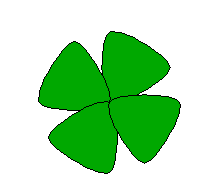 Jegyezd le az elkészítés algoritmusát szöveges formában!Készíts négy diából álló animált PowerPoint bemutatót városunk nevezetességeiről! Mentsd a fájt saját nevedre készült mappádba!Készítsd el az alábbi táblázatot!Mentsd a fájt saját nevedre készült mappádba!Készíts kördiagramot az „össz” oszlop adataiból! Mentsd a fájt saját nevedre készült mappádba!FizikaElektromos alapjelenségek, áramerősség, feszültségTestek elektromos állapota, elektromos mező, feszültségAz elektromos áram, áramerősség, egyenáramAz elektromos áramkörAz elektromos áramkör törvényszerűségeiOhm törvény, fogyasztók soros és párhuzamos kapcsolásaAz ellenállásAz egyenáram hatásaiElektromos munka, teljesítmény, hatásfokAz elektromágneses indukció, a változó áramIndukált feszültség és áramVáltakozó feszültség és áramA transzformátorAz elektromos távvezetékrendszerGyakorlati alkalmazásokFénytanA fénytan csoportosítása, a fény tulajdonságaiGeometriai optikaFényvisszaverődés, fénytörésGömbtükrök 	– domború– homorúOptikai lencsék	- gyűjtő- szóróÖsszetett optikai eszközökA fény színeiA továbbhaladás feltétele30-40 perces írásbeli feladatsor megoldása, vagy (és) 10-15 perces szóbeli felelet. R.)A TANULMÁNYOK ALATTI VIZSGÁK TERVEZETT IDEJE:Kimenő rendszerben megtartjuk a 3 évfolyamnak tervezett nyelvvizsgát. A 137/2008.Kormányrendelet szerint a hatodik évfolyamnak kötelező az alapfokú B1 szintű, a nyolcadik évfolyamnak a középfokú B2 szintű nyelvvizsga letétele, melyet a tanév végén június hónapban az Oktatási Hivatal szervez meg. S.) AZ ISKOLAI OSZTÁLYOK LISTÁJA A TANULÓK LÉTSZÁMÁVALSorszámKépesítéshumán erőforrás menedzser, önkormányzati-közigazgatási szakirányangol nyelv és irodalom szakos tanárokleveles angoltanár (MA)könyvtáros, történelem szakos tanártestnevelés szakos tanár és tanítósporttorna edzőaerobic sportoktatóangol alapfokú A nyelvvizsgaangol alapfokú B nyelvvizsgaangol középfokú C nyelvvizsgatanító és magyar nyelv és irodalom szakos tanárnépművelő és földrajz szakos tanárdrámapedagógusi szakkollégiumangol nyelvtanárnépművelő és történelem szakos általános iskolai tanártechnika szakos általános iskolai tanárszámítástechnika szakos tanárokleveles történelem tanárfizika szakos általános iskolai tanártechnika szakos általános iskolai tanárinformatika szakos általános iskolai tanárMatematika testnevelés szakos tanársportedzőúszó edzőangol alapfokú C nyelvvizsgaangol középfokú A nyelvvizsgaáltalános iskolai tanítótanító (továbbképzés)testnevelés kollégiumtanítóvizuális nevelés (műveltségi terület)angol (műveltségi terület)gyógypedagógus, tanulásban akadályozottak pedagógiájaangol középfokú C nyelvvizsgatanítóének, népművelő szakkollégiumtanító, fejlesztési (differenciáló) szakirányon szakvizsgatanítórajz és pedagógia szakkollégiumrajz szakos tanárművészetterapeutatanítóolasz műveltségi területangol alapfokútanítóangol műveltségterületkönyvtáros és matematika szakos tanármozgókép- és médiapedagógia-oktató szakirányú továbbképzésközoktatási vezető és pedagógus szakvizsgatörténelem szakos tanárokleveles angoltanár MAangol szakos nyelvtanáráltalános angol nyelvoktató tanítótanítóének-zene szakkollégiumegészségfejlesztő mentálhigiénikus szakdiplomáspedagógus szakvizsgatanító, fejlesztési (differenciáló) szakiránymagatartászavar stúdiumkönyvtáros és matematika szakos tanárnémet középfokú nyelvvizsganémet szakos nyelvtanárangol alapfokú C nyelvvizsgaangol alapfokú nyelvvizsgabiológia és kémia szakos tanárangol alapfokú C nyelvvizsgatanítóinformatika (műveltségi terület)Kémiatanári kiegészítő szaktanító, fejlesztő pedagógus (differenciáló)angol középfokú C nyelvvizsgaangol (műveltségi terület)Okleveles biológiatanár (MA)angol nyelvvizsga ECL Lvele B2angol középfokú C nyelvvizsga SorszámVégzettségMegbízásokszakiskola: gyors és gépíróoktatásszervező, számítógépes ismeretekiskolatitkár Szoftverüzemeltető, I.T biztonságtechnikusrendszergazdaGAMESZ alkalmazottaiközépiskolagazdasági ügyintézőközépiskolatakarítószakiskolatakarítószakiskolatakarítóközépiskolakarbantartóTanévÉvismétlők számaTávozó tanulók száma (8. osztály nélkül)Érkezett tanulók száma2013/2014 tanévnem volt922014/2015 tanévnem volt1612015/2016. tanév217Szakkör Heti órakeretnémet 7. osztály3 óranémet 8. osztály3 órarajz 2 óraangol 1 óratörténelem2 óradráma2 óramatematika1 órafizika1 órainformatika1 óraOsztály megnevezéseLétszámOsztályfőnök1/A20Mátis Edit1/B19Martin Eszter2.29Kronekker Józsefné3.29Sághy Rita4.29Szalainé Kozma Katalin5.19Katicsné Dávid Erika6.25Rásóné Zöld Gabriella7.20Horváth Szilvia8.27Takács LászlónéTartalomNyelvhelyességFolyamatosságInterakcióKoherenciaRendelkezik a legalapvetőbb szókinccsel, melyek személyes élményekhez kapcsolódnak, és a mindennapi konkrét szituációkra vonatkoznak.Alapvető, egyszerű, begyakorolt mondatmodelleket, nyelvtani szerkezeteket tud használni.Főleg rövid, előre begyakorolt mintamondatok alapján fejezi ki gondolatait, rövid szüneteket tartva, hogy megkeresse a megfelelő kifejezéseket, kiejtse a kevésbé ismert szavakat, és visszakapcsolódjon a kommunikációba.Képes személyes jellegű kérdéseket feltenni, és azokra válaszolni, amennyiben a másik személy lassan és világosan beszél és segítőkész. A kommunikációban gyakori az ismétlés, az újrafogalmazás és a javítás.Szavakat, kifejezéseket és egyszerű mondatokat összekapcsol.UNITCONTANTHardware and software environmentHardware and softwareHardware and software environmentPeripheralsHardware and software environmentPracticeHardware and software environmentThe keyboardFunction of keysHardware and software environmentThe mouseCommunication with computerParts of windowsCommunication with computerDrivesCommunication with computerDirectory structureSearch in the directory structureMaking documentDrawingMaking documentPaint programme Making documentKit of toolsMaking documentDrawing figuresMaking documentPracticeLessons’ topicVocabulary, new terminologyUNIT 1: OUR LIVING ENVIRONMENTThe Plumangiosperm, enclosed, fleshy-pulp, medium-sized, smooth, stone-fruit, waxy skin, widespreadApple Treeapple-fruit, cane, filmy, perennial, sapling, septum, twigGrape and Vineyardberry-fruit, bunch, main root, peronospora, vine-shoot, vine-stockTomato and Green Pepperannual, cavity, inflated berry, lateral root, main root system, multi-seeded berry, soft stem, veinCarrot and Parsleybiennial, compound, store, taprootCabbage(short vocabulary test)juicy, lateral vein, main vein, stalkPotatomodified, poisonous, shoot, tuber, velvetOnion and Garlicbulb, cuisine, coat leaf, equal, garlic, secondary roots, storageHarmful Insects in the Garden: May Beetleabdomen, chewer, chitin, complete, development, egg, feeler, larva, metamorphosis, pore, pupa, shedding, thorax, wing caseHarmful Insects in the Garden: Apple Ermel and Cabbage Butterflyalmost, apple ermel, caterpillar, invisible, similar, spotDomesticated Hogbulbous, cylinder-like, even-toed ungulate, eye-tooth, fore-tooth, hoof, mammal, molar, omnivore, set of, ungulates, Cattlecalf, cud, herbivore, retch, ruminant, rumination, to swallow, udder, wrinkledHorsefoal, hay, mane, mare, muscular, odd-toed ungulates, ploughs, stallion, stud, watchfulHen and Duck down feather, fat-gland, filtrate, flight feather, hatch, lamellated beak, plates, scratching leg, webbed-footDog and Catcarnivore, claw, crested, draw in, tearing tooth(short vocabulary test)Animals Around Our Homesbackbone, invertebrate, migratory bird, rodent, segment, slimy, suck up, swallow, tube, whiskersUNIT 2: COGNITIVE PROCESSESMatter and States of Mattergas, liquid, material, matter, observe, plastic, property, solid, states of matter, steam, take up spaceChanges in States of Matterboiling, condensation, evaporation, freezing, melting, particles, vapourProperties of Gases and Airatmospheric pressure, bar, barometer, breathe, carbon-dioxide, contain, nitrogen, odorless, oxygen, take up more roomVolume and Massalike, balance, mass, measure, volumeQuantities and Measuring 1: Length and Areaarea, distance, length, measuring, quantity, square meter, surface, unit Quantities and Measuring 2: Temperature and Timedecide, degree, event, examine, to last, scientist, thermometerUNIT 3: WHAT CAN YOU READ ON A MAP?The Secrets of the Mapenvironment, features, from above, map, piece of, rate, reality, reduced in size, scaleHow a Compass Works?attract, compass, effect, face, interaction, magnetic field, - force, - pole, needle, repelDistance and Direction on the Mapabbreviation, compare, direction, main cardinal points, linear scale, position, side cardinal pointsFeatures Shown on the Mapfeature, height number, high mountain range, lowland, middle mountain range, represent, sea-levelFeatures of the Landslope, valley, plateau, range of mountains and hills, peak, delta, estuary, tributary, channel, peninsula, source, reef, desert, oasisUNIT 4: WEATHER AND CLIMATEThe Sun’s Radiation and Sunlightdepend on, light source, Lunar/Solar eclipse, prism, radiation, reflect, shadow, spread, transparent, white lightExperiments with Temperatureangle, changes of temperature, mean daily temperature, predictable, Sun rays, weather forecastWind and Precipitationblow, breeze, dew, hail, outdoor, parallel, precipitation, sleet, water vapour, frostWhere Does the Water of the Rivers Come from? altogether, carry back, groundwater, process, return, water-cycleWeather and Climateaverage, climate, humid, part, zoneUNIT 5: CHANGES OF THE EARTH’S SURFACEThe Surface-work of Temperature Changesbreaking-up, cause, contract, crack, expand, humidity, stick, structure, surface-workThe Surface-work of Wind and Icebuilding work, deepen, destroying work, dune, dust, glaciers, loess, moraine, natural forces The Surface-work of Rainwater and Riverscanyon, deposit, dissolve, limestone, pebble, sediment, stalactite, stalagmiteTypes of Water Surfacebrook, dam, impermeable layer, karst, mouth of a river, river bank, river bed, spring, inland water, stream, surrounded, swampMountain Formationactive, bend, dormant, eruption, fault, fold, several, volcanismSome Common Rocksigneous, marble, mineral, metamorphic, molten, sedimentarySome Common Rocks (Extra Activity lesson )limestone, sandstone, clay, basalt, andesite, granite, slate, marbleLowlandscover, dale, disappear, fill up, neighbouring, plain, remain, sink, skeletonGround and Soildecay, fertile, humus, loam, sandy, subsoilLessons’ topicVocabulary, new terminologyTheme I. THE EARTH, OUR PLANETThe surface of the EarthOceans: Pacific, Atlantic, Indian, Seas, Mediterranean, Adriatic, Continents: Asia, America, Africa, Antarctica,Europe, AustraliaGeographical Network of degrees,Lines of LatitudeImaginary lines, geographical network of degrees, Equator, Northern, Southern Hemispheres, properties of lines of latitude, Identified latitude lines ( Arctic Circle,Tropic of Cancer, Equator, Tropic of Capricorn, Antarctic Circle )Lines of longitudePrime Meridian ( Greenwich )Eastern, Western Hemispheres, properties of lines of longitudesOur continent is Europe10 million km2, borders,  (Arctic Ocean, Atlantic Ocean, Mediterranean Sea, Black Sea, Caucasus, Caspian Sea, Ural river, Ural Mountain )Five parts: N,S, W, E, CentralLocation: Central Europe, Carpathian Basin, nationalitiesMovements of the Earth I. RotationAxis, direction of rotation,Changing of days and nightsParts of the day: morning, noon, evening, night,Movements of the Earth II. Revolution365 and ¼ day, orbit, leap year, tilted axis: 66.5o ,Plane of the orbitSolstices: 22nd June, 22nd December, Equinoxes: 21st March, 23rd September Weather and climateBall shaped Earth, angles of the sunrays and the warming up, Tropical zone, wet and dry seasons, deserts, Trade winds, Temperate zone, four seasons, differences in temperature, western winds, Polar zone, six moths darkness, long, severe winters, Eastern winds, Climatic factorsLatitude, distance from the coastline, altitude, effect on temperature and rainfallClimates of EuropeContinental climate, grassland, deciduous trees, Cool Temperate climate, Mediterranean climate, Bay trees, Mountain climate, needle trees, dwarf pines, pastures, bare rock Theme II.LANDSCAPES OF HUNGARYAlföld (Great Plain)Duna-Tisza Köze, Tiszántúl,Mezőföld, Dráva-mellékFertile mud, sand, loess areasKiskunság, Nagykunság: Maros-Kőrös köze, Mezőföld, Hajdúság, drought, mirage,irrigation canals, wind formed, oxbow and artificial lakesLife of the Great PlainI.: Mezőföld, Duna-Tisza közeMezőföld: uranium ore, smelting industry, power stations, paper, textile, engineering industry, Székesfehérvár, Paks, Dunaújváros, SzázhalombattaKiskunság: fruit and vegetables on the sand, canning factories, KecskemétLife of the Great PlainII.: TiszántúlSugar, mill, meat, industries,Natural gas, rock oil, chemical industry, thermal and mineral waters, transport, trading, Szolnok, Szeged, DebrecenKisalföld (Lesser Plain)Szigetköz, reefs, Rába, Rábca, Marcal, Lake Fertő,  reeds, fodder plants, barley,dairy industry, skilled labourers, vehicle, farm machinery, GyőrAlpokalja(Covered with Forests: The Foot of the Alps)Crystalline rocks, Soproni, Kőszegi Mountains, pines, beeches and oaks, cyclamen, sweet chestnut, creameries, shoe, wood industries, timber,folk architecture, Szombathely, Kőszeg, SopronDunántúli Dombság, Mecsek(The TransdanubianRange of Hills and the Mecsek Mountains)Zala, Somogy, Tolna, Baranya Hills, Mecsek, Villányi Mountains, pebbles, sand, clay, loess, series of valleys, caves, Abaliget, limestone, densely woodedLife in the Transdanubian Range of HillsGöcsej, village museum, artifacts, furnished interior,rye, oat, black coal, exhausted, almond, figDunántúli-Középhegység(The Transdanubian Middle Mountain Range)Bakony, Vértes, Gerecse, Pilis, Budai and Visegrádi Mountains, crystallized granite, limestone, andesite, karst water, accumulateLife in the Transdanubian Middle Mountain RangeBrown coal, bauxite, aluminium, electricity, pipe line, wires, cables, petroleum refinery, building industry, cement, brick, Veszprém, Visegrád, Szentendre, EsztergomBalaton (Lake Balaton) I.Tihany peninsula, Zala, Sió sluice, Balaton Riviera, thickness of the ice, Balaton Highland, sudden stormsBalaton ( Lake Balaton) II.Tapolca Basin, Badacsony, Gulács, St George’s Hill, volcanoes, lava, geyser, golden lichen, Little Balaton, fill up, reconstructÉszaki Középhegység(The Northern Middle Mountain Range)Individual ranges, Börzsöny, Cserhát, Mátra, Bükk, Aggteleki Karszt, Zempléni Mountains, World Heritage Site, Ipoly, Zagyva, Sajó, Bodrog, Mezőkövesd, Bükkszék, Parádfürdő, MiskolctapolcaLife in the Northern Middle Mountain RangeCopper, lignite, Borsod Basin, petrol, gas oil, pain and plastic, cooker, refrigerator, Tokaj HegyaljaEger, MiskolcOur Capital is BudapestPearl or Queen of the Danube, mountainous, plain, Dunazug Mountain, hot spring water, caves, Gellért MountainTrade and Transport of BudapestMedicines, buses, light bulbs, furniture, engine parts, clothes railway lines, “O” milestone, Clark Adam Square, Ferihegy Airport, Waterway, stores, warehouses, markets, commercial centreNational Parks of Hungary (Reading)Fertő-Hanság, Balaton Highland, Danube-Drava, Kiskunság, Kőrös-Maros, Hortobágyi, Aggteleki, Bükk, Danube-Ipoly, Őrség National ParksSub-topicNew vocabularyKey terms1.1 The forestaccustom to sg.biocoenosiscommunitychlorophyllproducersconsumers decomposersorganicinorganicfood chain1.2The forests of Hungaryliving conditionsshrubvertical stratificationelevationprovide1.3Deciduous treesacorn cropclustercotyledondicotmonocotlobedmonoecioustannic acid1.4Shrubsfoliationstrip offthornwoody spikerose hipwild plumwild roseash blue1.5Evergreen Treesgymnospermfemale seed conemale pollen conepineresinwoody cone1.6Mushroomssaprophytefertilecuphyphaecapringstalkspore1.7Mossescapsulecaseleaf-likestem-likepreventspongyrhizoid1.8Fernsfern, shield fernfronddecompound leafmoistreproductive cellreproductive organrhizome unfurl2.1The Stag beetledeclinejawlickmate mating seasonstag beetlesucktree sap2.2The Woodpeckeraltricialprecocialbellycavitychiseldrillfetch outgripnestling stiff2.3The Garden spidercoccoondigestive juicedissolveparalisepoison glandpiercing fangpreyspinspinneretwrap2.4The Edible snailgastropodlocomotionmantlemolluscsradula slimeslugtentacle2.5The Mousebeadycrushgnawhibernationnocturnalrodentwear down2.6The Red deerregurgitateresilientruminantvelvetrumenreticulumomasumabomasum2.7The Wild boarbristlecoarseherdsnout2.8The Eagle owlclawdendigithookedpelletreverse shredtalontuftzygodactyle3.1Protistsciliacystfilamentflagellafood vacuoleingedtpropelresemblesingle-celled3.2Bacteriarod-shapedsphercial-shapedspiral-shapedcoccibacillispirilla3.3Plants Near the Waterattachcatkindioeciousdiskelongatedfloathabitatlance-shapedstill3.4Crayfish and dragonfliesappendagecarapace cephalothoraxfish spawnlimepincerstalkswimmeret3.5The Carp and the Catfishbarbelcarpcatfishlateral lineswim bladder3.6The Bullfrog and the Common snakeadaptation blood vesselflick outhind legtrap3.7Living around the Waterlamellaenervenotchpaddlequiltwaddlewaterfowl4.1The Common Dandelioncomposite flowersfibrous root systemray flowersapsolitarytwisted4.2The Grasshopperchewing mouthpartdelicatefoldjointspiracle4.3The Hedgehog and the LizardbaskburrowgenerateinsectivoraspikestockytaperedTopicSub-topicNew vocabularyKey terms1.Biomes in the Tropical Climate Zone1.1Interactions among living thingsbiotic, abioticSpeciesPopulationCommunityEcosystemBiome1.Biomes in the Tropical Climate Zone1.2Food and energy in the environmentproducersconsumersdecomposersfood chain1.Biomes in the Tropical Climate Zone1.3The Tropical Climate Zonedrip tipbuttresscreepersepiphytesemergentcanopyunderstoryundergrowthforest floor1.Biomes in the Tropical Climate Zone1.4Animals of Amazon rainforestHummingbirdsToucanHowler monkeySlothJaguar1.Biomes in the Tropical Climate Zone1.5Tropical deciduous forests and grasslandssavannafire resistant1.Biomes in the Tropical Climate Zone1.6Animals of tropical deciduous forestsprimatesapesDNA1.Biomes in the Tropical Climate Zone1.7Animals on the savannas I.  Herbivoresbeard mane herbivoresruminantsmigration1.Biomes in the Tropical Climate Zone1.8Animals on t he savannas II. Omnivores and carnivores polygamousdiurnalclanpridegizzard1.Biomes in the Tropical Climate Zone1.9Tropical desertbiomelack of rainfallthick, fleshy stemwaxy layerlarge ears - cooling system2.Biomes in the Temperate Climate Zone2.1The Temperate Climate Zonemediterraneanmarinecontinentaltaigacoastal2.Biomes in the Temperate Climate Zone2.2The Mediterranean ClimateleatheryaromaticThymeBay laurelOlive treeFig treeCedar of LebanonChameleonMouflon2.Biomes in the Temperate Climate Zone2.3Temperate deciduous forestsaverage annual rainfallmonoecious2.Biomes in the Temperate Climate Zone2.4Animals of beech forestsrodenthibernation2.Biomes in the Temperate Climate Zone2.5Temperate Grasslandsburrowcounterbalanceplainhidden2.Biomes in the Temperate Climate Zone2.6The taigaNorway spruceEuropean larchSilver birchfirflake off2.Biomes in the Temperate Climate Zone2.7Animals of the taiga zonefringelynxwood grouse3.Biomes in the Polar Climate Zone3.1The Polar Climate Zoneconserveliverwortswamppermafrost3.Biomes in the Polar Climate Zone3.2The Arctic and the Antarcticsquidsealwalrusflipper-likeguard hairbrood pouchwedge-shaped3.Biomes in the Polar Climate Zone3.3Life zones on mountainstimberlineMoss campionEdelweissalpineChamoisGolden eagle3.Biomes in the Polar Climate Zone3.4Life in seas and oceansstinging cellplanktonrimjellyfishoctopusexpel3.Biomes in the Polar Climate Zone3.5Giants of the oceansstreamlinedverticalhorizontalblow-holesift outkrillblubberballen plates4.Classification of Living Things4.1Classification of Living ThingsclassificationtaxonomyKingdomPhylumClassOrderFamilyGenusSpeciestrait4.Classification of Living Things4.2Kingdom: ProtistsparameciumflagellumEuglena viridisingestfood vacuolerowpseudopod4.Classification of Living Things4.3Kingdom: FungimicorrhizaeAscomycotaBasidiomycotaindicatortoadstoolenzyme4.Classification of Living Things4.4Kingdom: PlantsNon-flowering plantspigmentcolonyfertilizerspore-bearing leavesfilament4.Classification of Living Things4.5Kingdom: PlantsFlowering seed plantscotyledonvein4.Classification of Living Things4.6Kingdom: Animals- Sponges, Cnidarians and Segmented wormsfilterosculumsessiletrapdigestive cavitycircular muscle4.Classification of Living Things4.7Kingdom: Animals-Molluscs (Phylum)fluidsquidink glandnautilusorgancephalopodamuscular hingeoysteroctopus4.Classification of Living Things4.8Kingdom: Animals- Arthropods (Phylum)inhabitcarapacelimepincervitaltracheaArachnids4.Classification of Living Things4.9Kingdom: Animals-Vertebrates I.spinal corddenticleamphibiansreptilesspindle shaped4.Classification of Living Things4.10Kingdom: Animals-Vertebrates II.air sacwombTémaÚj fogalmakIsmerkedés a kémiávaltermészettudomány,kémiaAz anyag tulajdonságai és változásai	fizikai változás, kémiai változásHőtermelő és hőelnyelő folyamatokegyesülés, bomlás, exoterm folyamat, endoterm folyamatA levegőösszetett anyag, 
keverék,oxigén, nitrogén, nemesgázokA levegő szennyezése 
és védelmesavas eső, üvegházhatás, szmog, ózonpajzsAz égés és a tűzoltásgyors égés, lassú égés,gyulladási hőmérsékletA vízdesztillált vízOldatokoldat, oldószer, 
oldott anyag,exoterm és endoterm oldódásKeverékek és oldatok szétválasztásaszűrés, ülepítés, desztillálás, bepárlás, kristályosításAz oldatok töménységetömegszázalékos összetételA víz alkotórészeihidrogén, durranógáz,
vegyület,bomlás, egyesülésAz elem és az atomegyszerű anyag,elem, atom, vegyjelAz anyagmennyiséganyagmennyiség,mólAz atom felépítéseatommag, 
elektronburok,elemi részecskék, rendszámAz elektronburokelektronhéj, külső elektronokAz atomok és elemek „térképe”: a periódusos rendszerperiódus, (fő)csoport, nemesgáz-
szerkezetFémek és nemfémekfémes elem, nemfémes elemElemmolekulákmolekula,képletVegyületek – vegyületmolekulákvegyület, 
molekulavegyület, víz, szén-dioxid, hidrogén-klorid, ammóniaIonok és ionvegyületekion, ionvegyület,ionkristály, ionrácsA kémiai reakciókémiai reakció,tömegmegmaradásA kémiai egyenletkémiai egyenletKémiai számításokOxidáció és redukcióoxidáció, redukció,oxidálószer, redukálószerSavak – savas kémhatásoxóniumion, sav, indikátor, pH-skála, savas kémhatásBázisok – lúgos kémhatáshidroxidion, bázis, lúgos kémhatás,nátrium-hidroxid, szalmiákszeszKözömbösítésközömbösítésNévJanuárFebruárMárciusÁprilisMájusÁtlagKata554534,4Peti324322,8Laci433543,8Nándi555454,8TopicSub-topicObjectives1.Levels of organization1.1The levels of organizationCell structureDefinition of: tissueTypes of tissue: epithelial tissue, connective tissue, muscle tissue, nerve tissueDefinition of organ, organ system1.Levels of organization1.2The microscopeTypes of microscope: electron microscope, the scanning electron microscopeparts of a microscope2.Skin, bones and muscles2.1The skinFunction of skinThe layers of skinDifferent skin colours2.Skin, bones and muscles2.2Tips for taking care of your skinSome tips to take care of your skin2.Skin, bones and muscles2.3Skeletal systemBones of the skeletonDifferent types of bones: flat, long or irregular shaped bonesParts of a long boneJointsTendonsLigamentsSome tips to keep your skeletal system healthy2.Skin, bones and muscles2.4Muscular systemDefinition and function of muscleTypes of muscle: skeletal or striped muscle, smooth muscle, cardiac muscleDescribe the different types of muscle3.Digestion and nutrition3.1NutritionFood pyramidGroups of nutrientsCarbohydratesFatsProteinsVitaminsMineralsWater3.Digestion and nutrition3.2Digestive system I.Types of digestionThe digestive journey: mouth, pharynx, esophagus, stomach, small intestine, large intestine, anusOral health3.Digestion and nutrition3.3Digestive system IICharacterise the liver and the pancreasA balanced dietIllness: appendicitis4.Respiration and excretion4.1Respiratory systemParts of respiratory system:nasal/oral cavitypharynxlarynxtrachealungsFunction of diaphragmHow do you breathe4.Respiration and excretion4.2Making a lung modelMaking a lung model together4.Respiration and excretion4.3The effects of smoking, alcohol and drugsEffects of smokingDefine alcoholEffects of alcoholDefine drogEffects of drogs4.Respiration and excretion4.4Excretory systemParts of urinary systemKidneysInternal structure of the kidney (main parts of it)5.Circulation5.1Circulatory system I.Parts of circulatory systemMain parts of the heartThe path of the bloodTypes of blood vessels:arteries, veins, capillariesDefine pulse rate5.Circulation5.2Circulatory system II.Parts of the blood:red blood cell, white blood cell, plateletMain function of the bloodBlood types:A, B, AB, OImmune system6.The nervous system and the senses6.1The nervous systemDefine nervous systemStructure of the neuronThe nerve impulseMain parts of the brain:cerebrumcerebellumbrainstem6.The nervous system and the senses6.2The endocrine systemDefine endocrine systemEndocrine glands:pituitary glandthyroid glandtestesovariespancreasProblems of the endocrine system6.The nervous system and the senses6.3The sensesDefine 5 sensesCharacterise:touchingtastesmellinghearingStructure of the ear6.The nervous system and the senses6.4The sense of sightStructure of the eyeHow we see?to focus on distant objectsto focus on nearby objectsThe light receptor cells:rod cellcone cell7.Human reproduction7.1The male and female reproductive systemThe male reproductive system:testes, epididymis, vas deferens, glands, penisThe parts of a spermThe female reproductive system:vagina, uterus, ovariesMenstrual cycle7.Human reproduction7.2Fertilization and pregnancyDescribe ovulation and fertilizationDevelopment inside the uterusDescribe the birth processNévJanuárFebruárMárciusÁprilisMájusÖsszÁtlagKata150122505210,4Peti0022167459Laci2000519448,8Nándi301505126212,41. osztály2. osztály3. osztály4. osztály5. osztály6. osztály7. osztály8. osztályLétszám2927272721262422